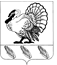 ПОСТАНОВЛЕНИЕАДМИНИСТРАЦИИ ХОПЕРСКОГО СЕЛЬСКОГО ПОСЕЛЕНИЯ ТИХОРЕЦКОГО РАЙОНАот 29 июня 2020  г                                                                                                 № 44станица ХоперскаяОб утверждении проектов устройства общественных кладбищ, расположенных на территории Хоперского сельского поселения Тихорецкого районаВ соответствии с Федеральным законом от 12 января 1996 года  №8-ФЗ «О погребении и похоронном деле», Федеральным законом от 6 октября            2003 года №131-ФЗ «Об общих принципах организации местного самоуправления в Российской Федерации», постановлением Главного государственного санитарного врача Российской Федерации от 28 июня                2011 года №84 «Об утверждении СанПиН 2.1.2882-11 «Гигиенические требования к размещению, устройству и содержанию кладбищ, зданий и сооружений похоронного назначения», п о с т а н о в л я ю:1. Утвердить проект устройства общественного кладбища, расположенного на территории Хоперского сельского поселения Тихорецкого района по адресу: Краснодарский край, Тихорецкий район, Хоперское сельское поселение, секция 21 контур 13 (приложение № 1).2. Утвердить проект устройства общественного кладбища, расположенного на территории Хоперского сельского поселения Тихорецкого района по адресу: Краснодарский край, Тихорецкий район, Хоперское сельское поселение, секция 44 контур 4 (приложение № 2).3. Утвердить проект устройства общественного кладбища, расположенного на территории Хоперского сельского поселения Тихорецкого района по адресу: Краснодарский край, Тихорецкий район, Хоперское сельское поселение, секция 38 контур 16 (приложение № 3).4. Утвердить проект устройства общественного кладбища, расположенного на территории Хоперского сельского поселения Тихорецкого района по адресу: Краснодарский край, Тихорецкий район, Хоперское сельское поселение, секция 41 часть контура 1 (приложение № 4).5. Утвердить проект устройства общественного кладбища, расположенного на территории Хоперского сельского поселения Тихорецкого района по адресу: Краснодарский край, Тихорецкий район, Хоперское сельское поселение, секция 30 часть контура 6 (приложение № 5).6. Утвердить проект устройства общественного кладбища, расположенного на территории Хоперского сельского поселения Тихорецкого района по адресу: Краснодарский край, Тихорецкий район, Хоперское сельское поселение, секция 28 контур 8 (приложение № 6).7. Утвердить проект устройства общественного кладбища, расположенного на территории Хоперского сельского поселения Тихорецкого района по адресу: Краснодарский край, Тихорецкий район, Хоперское сельское поселение, секция 29 контур 14 (приложение № 7).8.Общему отделу администрации Хоперского сельского поселения Тихорецкого района (Шапошник) разместить настоящее постановление на официальном сайте администрации Хоперского сельского поселения Тихорецкого района в информационно-телекоммуникационной сети «Интернет».9. Контроль за выполнением настоящего постановления оставляю за собой.10. Постановление вступает в силу со дня его подписания.Глава Хоперского сельскогопоселения Тихорецкого района                                                         С.Ю.ПисановПРИЛОЖЕНИЕ № 1УТВЕРЖДЕНОпостановлением администрацииХоперского сельского поселения Тихорецкого районаот 29.06.2020 № 44Проектустройства общественного кладбища, расположенного на территорииХоперского сельского поселения Тихорецкого района по адресу: Краснодарский край, Тихорецкий район, Хоперское сельское поселение, секция 21 контур 13Паспорт ПроектаВведениеПотребность в разработке Проекта устройства общественного кладбища, расположенного на территории Хоперского сельского поселения Тихорецкого района по адресу: Краснодарский край, Тихорецкий район, Хоперское сельское поселение, секция 21 контур 13 (далее - Проект) обусловлена необходимостью реализации закона от 6 октября 2003 года №131-ФЗ «Об общих принципах организации местного самоуправления в Российской Федерации», Федерального закона от 12 января 1996 года №8-ФЗ «О погребении и похоронном деле».Проект содержит чёткое представление о целях, ресурсах, потенциале и об основных направлениях устройства общественного кладбища на настоящее время, а также на среднесрочную перспективу.Цели развития поселения и проектные мероприятия, а также необходимые для их реализации ресурсы, обозначенные в Проекте, могут ежегодно корректироваться и дополняться в зависимости от складывающейся ситуации, изменения внутренних и внешних условий.Выявление обеспеченности поселения в имеющемся и функционирующем на территории поселения общественного кладбищаАдминистративное делениеТерритория Хоперского сельского поселения Тихорецкого района находится на юге Тихорецкого района. Включает в себя станицу Хопёрскую (основана в 1891 г.), хутора Карасёв, Красный, Культура, Ленинский, Нехворощанский, Привольный, Федоренко, Челбас и Чкалова. На юге граница поселения проходит с Кавказским районом, на западе с Архангельским сельским поселением, на востоке с Еремизино-Борисовским сельским поселением и на севере с Юго-Северным сельским поселением. Численность населения — 2436 чел. Площадь территории поселения составляет 13133 га,  посевная площадь 11285 га. Наличие общественного кладбища, сложившееся осуществление захоронений.На территории Хоперского сельского поселения Тихорецкого района осуществляются захоронения умерших граждан, с учетом волеизъявления, выраженного лицом при жизни, и пожелания родственников, либо по решению специализированной службы по вопросам похоронного дела.Расчет общественных кладбищ на расчетный срокРазмеры земельных участков для кладбища, регламентированы местными нормативами градостроительного проектирования Хоперского сельского поселения Тихорецкого района, утвержденные решением Совета Хоперского сельского поселения Тихорецкого района от 30 октября 2012 года № 158 (с изменениями от 26.02.2015 года № 35):Часть 2.  Градостроительные регламенты Зона ритуального назначения (СНЗ 801)1.Основные виды разрешённого использования земельных участков и объектов капитального строительства2.Вспомогательные виды разрешённого использования земельных участков и объектов капитального строительства3.Условно разрешённые виды использования земельных участков и объектов капитального строительства: Параметры разрешенного использования:Параметры разрешенного использования:минимальная площадь земельного участка - 30 кв. м;максимальная площадь земельного участка - 80000 кв. м;этажность до 1 этажей;минимальный отступ от красной линии - 3 м;минимальный отступ от границы соседнего земельного участка - 3 м;высота объектов и сооружений - до 45 метров;максимальный процент застройки - 75 %.Примечание:При размещении объектов, предусмотренных пунктом 17 статьи 51 Градостроительного кодекса РФ необходимо соблюдать  нормы действующих СНиПов, СанПиНов,  а также  следующие параметры:минимальная площадь объекта - 10 кв. м;максимальная площадь объекта -800 кв. м;высота объекта (до конька) до 10 м.высота АМС – от 1 до 100 м.Площадь земельного участка для размещения кладбища по адресу: Краснодарский край, Тихорецкий район, Хоперское сельское поселение, секция 21 контур 13, составляет - 18000 кв.м. (1,8 га).Схема расположения земельного участка под кладбищем по адресу: Краснодарский край, Тихорецкий район, Хоперское сельское поселение, секция 21 контур 13.Схема расположения земельного участка под кладбищем по адресу: Краснодарский край, Тихорецкий район, Хоперское сельское поселение, секция 21 контур 13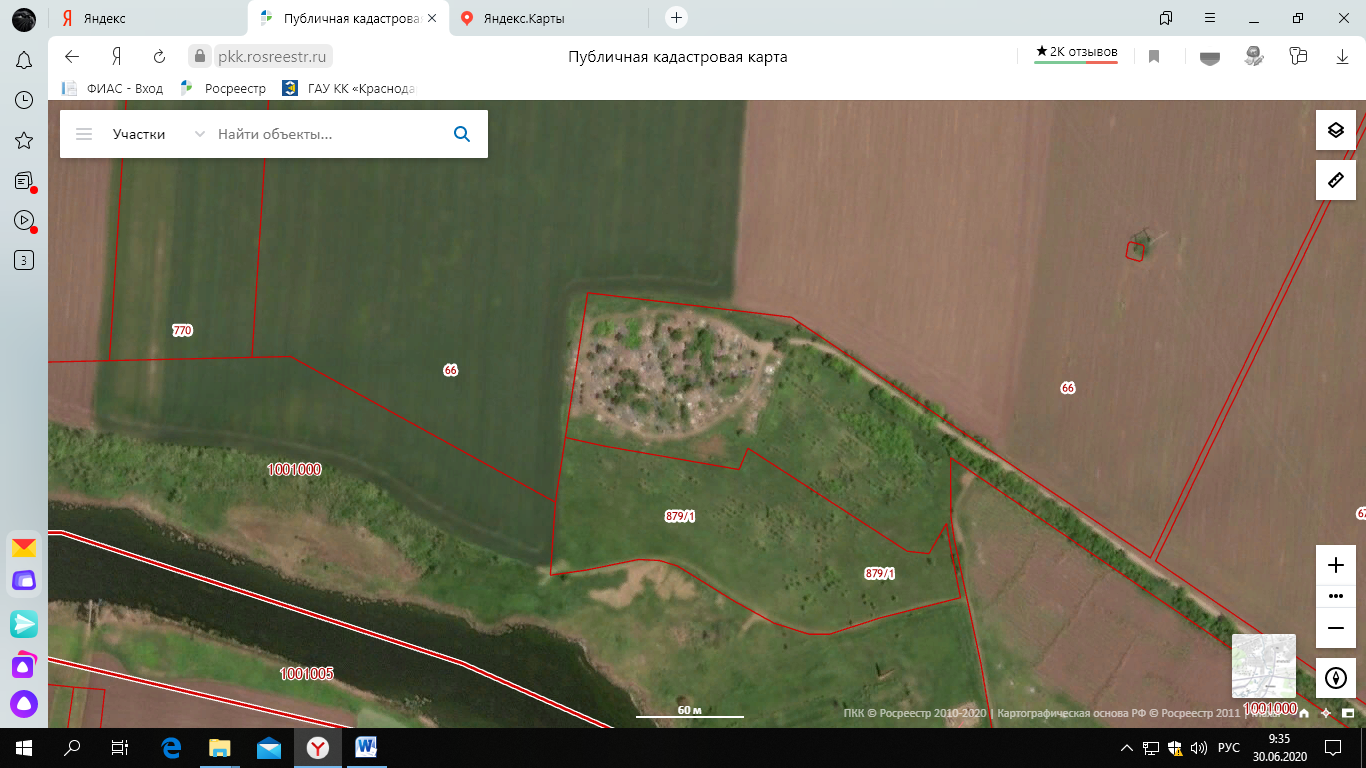 Обеспеченность в имеющемся и функционирующем на территориипоселения общественного кладбищаСогласно п.2.7. Постановления Главного государственного санитарного врача РФ от 28.06.2011г.№	84 "Об утверждении СанПиН 2.1.2882-11 «Гигиенические требования к размещению, устройству и содержанию кладбищ, зданий и сооружений похоронного назначения» площадь мест захоронения должна быть не более 70% общей площади кладбища.Из размера земельного участка под кладбищем получается, что площадь мест захоронения менее 50% общей площади кладбища, расположенного на территории Хоперского сельского поселения Тихорецкого района по адресу: Краснодарский край, Тихорецкий район, Хоперское сельское поселение, секция 21 контур 13, что соответствует СанПиН 2.1.2882-11 «Гигиенические требования к размещению, устройству и содержанию кладбищ, зданий и сооружений похоронного назначения».Согласно Приложению СП 42.13330 "СНиП 2.07.01-89* Градостроительство. Планировка и застройка городских и сельских поселений" (утв. Приказом Минстроя России от 30.12.2016г.№1034/пр), норматив расчета земельных участков для кладбищ традиционного захоронения составляет 0,24 га на 1 тыс. чел.Учитывая площади всех участков, предназначенных для захоронения, на 1 тыс. чел. площадь составляет 1,22 га, что превышает норматив расчета земельных участков для кладбищ традиционного захоронения более чем в 5 раз, поэтому в настоящее время нет необходимости изыскивать дополнительную территорию для обустройства новых кладбищ в                           Хоперском сельском поселении Тихорецкого района.Выводы:	1.Мероприятия по обустройству новых территорий под общественные кладбища не планируются.	2.Необходимо выявить соответствие имеющегося и функционирующего кладбища по адресу: Краснодарский край, Тихорецкий район, Хоперское сельское поселение, секция 21 контур 13, санитарно-эпидемиологическим правилам и нормативам, возможность соблюдения гигиенических требований при организации захоронений и правил эксплуатации кладбищ.Выявление соответствия имеющегося и функционирующего кладбища гигиеническим требованиям, санитарно-эпидемиологическим правилам и нормативамГигиенические требования к размещению, устройству и содержанию кладбищ утверждены постановлением Главного государственного санитарного врача Российской Федерации от 28.06.2011 №84 «Об утверждении СанПиН.1.2882-11 «Гигиенические требования к размещению, устройству и содержанию кладбищ, зданий и сооружений похоронного назначения».Выводы:1.	Имеющееся и функционирующее на территории Хоперского сельского поселения Тихорецкого района кладбище по адресу: Краснодарский край, Тихорецкий район, Хоперское сельское поселение, секция 21 контур 13, соответствуют гигиеническим требованиям к размещению кладбищ.2.	С целью соблюдения гигиенических требований при организации захоронений и правил эксплуатации кладбища по адресу: Краснодарский край, Тихорецкий район, Хоперское сельское поселение, секция 21 контур 13,  необходимо определить мероприятия по его устройству.3.	Определение мероприятий по устройству имеющегося и функционирующего на территории поселения кладбища с целью соблюдения гигиенических требований при организации захоронений и правил эксплуатации кладбища.Определение мероприятий по устройству имеющегося и функционирующего на территории поселения кладбища с целью соблюдения гигиенических требований при организации захоронений и правил эксплуатации кладбищаВыполнение мероприятий по устройству кладбища по адресу: Краснодарский край, Тихорецкий район, Хоперское сельское поселение, секция 21 контур 13,Оценка эффективности мероприятий ПроектаВыполнение включённых в Проект мероприятий при условии разработки эффективных механизмов их реализации позволит соблюсти гигиенические требования при организации захоронений и правил эксплуатации кладбища по адресу: Краснодарский край, Тихорецкий район, Хоперское сельское поселение, секция 21 контур 13, с целью реализацию гражданами права на благоприятную среду обитания, гарантированного Конституцией Российской Федерации.Организация контроля за реализацией ПроектаОбщее руководство Проектом осуществляет глава Хоперского сельского поселения Тихорецкого района, в функции которого в рамках реализации Проекта входит определение приоритетов, постановка оперативных и краткосрочных целей Проекта.Оперативные функции по реализации Проекта осуществляют ответственные специалисты в администрации Хоперского сельского поселения Тихорецкого района.Глава Хоперского сельского поселения Тихорецкого района осуществляет следующие действия:рассматривает и утверждает план мероприятий, объемы их финансирования и сроки реализации.Ответственным специалистом администрации поселения осуществляются следующие функции:контроль выполнения плана мероприятий;формирование бюджетных заявок на выделение средств из бюджета Хоперского сельского поселения Тихорецкого района;подготовка предложений, заявок, связанных с выполнением плана мероприятий, с корректировкой сроков, исполнителей и объемов ресурсов по плану мероприятий.Общественный контроль осуществляется любыми заинтересованными физическими и юридическими лицами, в том числе с использованием технических средств для фото и видеофиксации, с учетом положений Федерального закона от 21 июля 2014 года № 212-ФЗ «Об основах общественного контроля в Российской Федерации». Информация о выявленных и зафиксированных в рамках общественного контроля нарушениях в области благоустройства кладбища направляется для принятия мер в администрацию Хоперского сельского поселения Тихорецкого района.Начальник общего отдела администрацииХоперского сельского поселенияТихорецкого района	        И.Ю.ШапошникПРИЛОЖЕНИЕ № 2УТВЕРЖДЕНОпостановлением администрацииХоперского сельского поселения Тихорецкого районаот 29.06.2020 № 44Проектустройства общественного кладбища, расположенного на территорииХоперского сельского поселения Тихорецкого района по адресу: Краснодарский край, Тихорецкий район, Хоперское сельское поселение, секция 44 контур 4Паспорт ПроектаВведениеПотребность в разработке Проекта устройства общественного кладбища, расположенного на территории Хоперского сельского поселения Тихорецкого района по адресу: Краснодарский край, Тихорецкий район, Хоперское сельское поселение, секция 44 контур 4 (далее - Проект) обусловлена необходимостью реализации закона от 6 октября 2003 года №131-ФЗ «Об общих принципах организации местного самоуправления в Российской Федерации», Федерального закона от 12 января 1996 года №8-ФЗ «О погребении и похоронном деле».Проект содержит чёткое представление о целях, ресурсах, потенциале и об основных направлениях устройства общественного кладбища на настоящее время, а также на среднесрочную перспективу.Цели развития поселения и проектные мероприятия, а также необходимые для их реализации ресурсы, обозначенные в Проекте, могут ежегодно корректироваться и дополняться в зависимости от складывающейся ситуации, изменения внутренних и внешних условий.Выявление обеспеченности поселения в имеющемся и функционирующем на территории поселения общественного кладбищаАдминистративное делениеТерритория Хоперского сельского поселения Тихорецкого района находится на юге Тихорецкого района. Включает в себя станицу Хопёрскую (основана в 1891 г.), хутора Карасёв, Красный, Культура, Ленинский, Нехворощанский, Привольный, Федоренко, Челбас и Чкалова. На юге граница поселения проходит с Кавказским районом, на западе с Архангельским сельским поселением, на востоке с Еремизино-Борисовским сельским поселением и на севере с Юго-Северным сельским поселением. Численность населения — 2436 чел. Площадь территории поселения составляет 13133 га,  посевная площадь 11285 га. Наличие общественного кладбища, сложившееся осуществление захоронений.На территории Хоперского сельского поселения Тихорецкого района осуществляются захоронения умерших граждан, с учетом волеизъявления, выраженного лицом при жизни, и пожелания родственников, либо по решению специализированной службы по вопросам похоронного дела.Расчет общественных кладбищ на расчетный срокРазмеры земельных участков для кладбища, регламентированы местными нормативами градостроительного проектирования Хоперского сельского поселения Тихорецкого района, утвержденные решением Совета Хоперского сельского поселения Тихорецкого района от 30 октября 2012 года № 158 (с изменениями от 26.02.2015 года № 35):Часть 2.  Градостроительные регламенты Зона ритуального назначения (СНЗ 801)1.Основные виды разрешённого использования земельных участков и объектов капитального строительства2.Вспомогательные виды разрешённого использования земельных участков и объектов капитального строительства3.Условно разрешённые виды использования земельных участков и объектов капитального строительства: Параметры разрешенного использования:Параметры разрешенного использования:минимальная площадь земельного участка - 30 кв. м;максимальная площадь земельного участка - 80000 кв. м;этажность до 1 этажей;минимальный отступ от красной линии - 3 м;минимальный отступ от границы соседнего земельного участка - 3 м;высота объектов и сооружений - до 45 метров;максимальный процент застройки - 75 %.Примечание:При размещении объектов, предусмотренных пунктом 17 статьи 51 Градостроительного кодекса РФ необходимо соблюдать  нормы действующих СНиПов, СанПиНов,  а также  следующие параметры:минимальная площадь объекта - 10 кв. м;максимальная площадь объекта - 800 кв. м;высота объекта (до конька) до 10 м.высота АМС – от 1 до 100 м.Площадь земельного участка для размещения кладбища по адресу: Краснодарский край, Тихорецкий район, Хоперское сельское поселение секция 44 контур 4, составляет - 4495 кв.м. (0,45 га).Схема расположения земельного участка под кладбищем по адресу: Краснодарский край, Тихорецкий район, Хоперское сельское поселение, секция 44 контур 4Схема расположения земельного участка под кладбищем по адресу: Краснодарский край, Тихорецкий район, Хоперское сельское поселение, секция 44 контур 4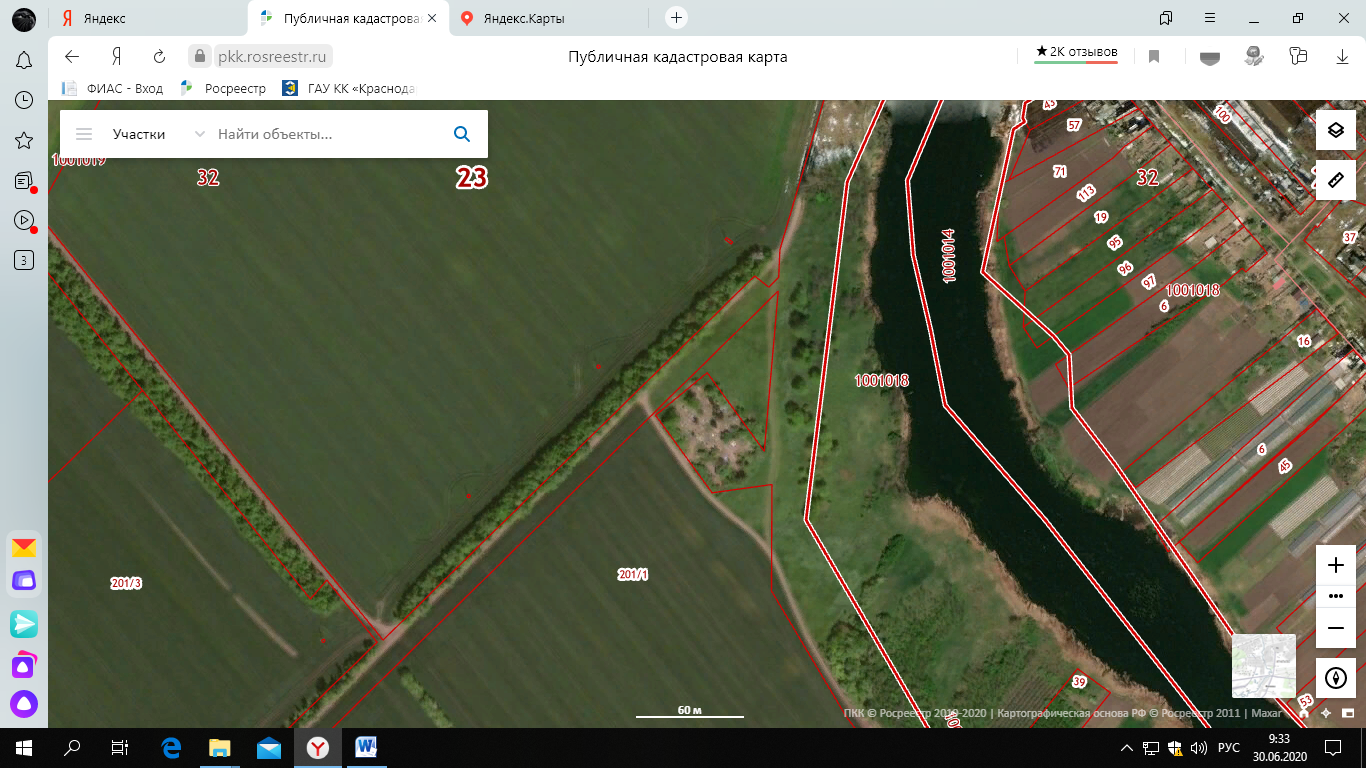 Обеспеченность в имеющемся и функционирующем на территориипоселения общественного кладбищаСогласно п.2.7. Постановления Главного государственного санитарного врача РФ от 28.06.2011г.№	84 "Об утверждении СанПиН 2.1.2882-11 «Гигиенические требования к размещению, устройству и содержанию кладбищ, зданий и сооружений похоронного назначения» площадь мест захоронения должна быть не более 70% общей площади кладбища.Из размера земельного участка под кладбищем получается, что площадь мест захоронения менее 50% общей площади кладбища, расположенного на территории Хоперского сельского поселения Тихорецкого района по адресу: Краснодарский край, Тихорецкий район, Хоперское сельское поселение, секция 44 контур 4, что соответствует СанПиН 2.1.2882-11 «Гигиенические требования к размещению, устройству и содержанию кладбищ, зданий и сооружений похоронного назначения».Согласно Приложению СП 42.13330 "СНиП 2.07.01-89* Градостроительство. Планировка и застройка городских и сельских поселений" (утв. Приказом Минстроя России от 30.12.2016г.№1034/пр), норматив расчета земельных участков для кладбищ традиционного захоронения составляет 0,24 га на 1 тыс. чел.Учитывая площади всех участков, предназначенных для захоронения, на 1 тыс. чел. площадь составляет 1,22 га, что превышает норматив расчета земельных участков для кладбищ традиционного захоронения более чем в 5 раз, поэтому в настоящее время нет необходимости изыскивать дополнительную территорию для обустройства новых кладбищ в                           Хоперском сельском поселении Тихорецкого района.Выводы:	1.Мероприятия по обустройству новых территорий под общественные кладбища не планируются.	2.Необходимо выявить соответствие имеющегося и функционирующего кладбища по адресу: Краснодарский край, Тихорецкий район, Хоперское сельское поселение, секция 44 контур 4, санитарно-эпидемиологическим правилам и нормативам, возможность соблюдения гигиенических требований при организации захоронений и правил эксплуатации кладбищ.2.5. Выявление соответствия имеющегося и функционирующего кладбища гигиеническим требованиям, санитарно-эпидемиологическим правилам и нормативамГигиенические требования к размещению, устройству и содержанию кладбищ утверждены постановлением Главного государственного санитарного врача Российской Федерации от 28.06.2011 №84 «Об утверждении СанПиН.1.2882-11 «Гигиенические требования к размещению, устройству и содержанию кладбищ, зданий и сооружений похоронного назначения».Выводы:1.	Имеющееся и функционирующее на территории Хоперского сельского поселения Тихорецкого района кладбище по адресу: Краснодарский край, Тихорецкий район, Хоперское сельское поселение, секция 44 контур 4, соответствуют гигиеническим требованиям к размещению кладбищ.2.	С целью соблюдения гигиенических требований при организации захоронений и правил эксплуатации кладбища по адресу: Краснодарский край, Тихорецкий район, Хоперское сельское поселение, секция 44 контур 4,  необходимо определить мероприятия по его устройству.3.	Определение мероприятий по устройству имеющегося и функционирующего на территории поселения кладбища с целью соблюдения гигиенических требований при организации захоронений и правил эксплуатации кладбища.Определение мероприятий по устройству имеющегося и функционирующего на территории поселения кладбища с целью соблюдения гигиенических требований при организации захоронений иправил эксплуатации кладбищаВыполнение мероприятий по устройству кладбища по адресу: Краснодарский край, Тихорецкий район, Хоперское сельское поселение, секция 44 контур 4Оценка эффективности мероприятий ПроектаВыполнение включённых в Проект мероприятий при условии разработки эффективных механизмов их реализации позволит соблюсти гигиенические требования при организации захоронений и правил эксплуатации кладбища по адресу: Краснодарский край, Тихорецкий район, Хоперское сельское поселение, секция 44 контур 4, с целью реализацию гражданами права на благоприятную среду обитания, гарантированного Конституцией Российской Федерации.Организация контроля за реализацией ПроектаОбщее руководство Проектом осуществляет глава Хоперского сельского поселения Тихорецкого района, в функции которого в рамках реализации Проекта входит определение приоритетов, постановка оперативных и краткосрочных целей Проекта.Оперативные функции по реализации Проекта осуществляют ответственные специалисты в администрации Хоперского сельского поселения Тихорецкого района.Глава Хоперского сельского поселения Тихорецкого района осуществляет следующие действия:рассматривает и утверждает план мероприятий, объемы их финансирования и сроки реализации.Ответственным специалистом администрации поселения осуществляются следующие функции:контроль выполнения плана мероприятий;формирование бюджетных заявок на выделение средств из бюджета Хоперского сельского поселения Тихорецкого района;подготовка предложений, заявок, связанных с выполнением плана мероприятий, с корректировкой сроков, исполнителей и объемов ресурсов по плану мероприятий.Общественный контроль осуществляется любыми заинтересованными физическими и юридическими лицами, в том числе с использованием технических средств для фото и видеофиксации, с учетом положений Федерального закона от 21 июля 2014 года № 212-ФЗ «Об основах общественного контроля в Российской Федерации». Информация о выявленных и зафиксированных в рамках общественного контроля нарушениях в области благоустройства кладбища направляется для принятия мер в администрацию Хоперского сельского поселения Тихорецкого района.Начальник общего отдела администрацииХоперского сельского поселенияТихорецкого района	        И.Ю.ШапошникПРИЛОЖЕНИЕ № 3УТВЕРЖДЕНОпостановлением администрацииХоперского сельского поселения Тихорецкого районаот 29.06.2020 № 44Проектустройства общественного кладбища, расположенного на территорииХоперского сельского поселения Тихорецкого района по адресу: Краснодарский край, Тихорецкий район, Хоперское сельское поселение, секция 38 контур 16Паспорт ПроектаВведениеПотребность в разработке Проекта устройства общественного кладбища, расположенного на территории Хоперского сельского поселения Тихорецкого района по адресу: Краснодарский край, Тихорецкий район, Хоперское сельское поселение, секция 38 контур 16 (далее - Проект) обусловлена необходимостью реализации закона от 6 октября 2003 года №131-ФЗ «Об общих принципах организации местного самоуправления в Российской Федерации», Федерального закона от 12 января 1996 года №8-ФЗ «О погребении и похоронном деле».Проект содержит чёткое представление о целях, ресурсах, потенциале и об основных направлениях устройства общественного кладбища на настоящее время, а также на среднесрочную перспективу.Цели развития поселения и проектные мероприятия, а также необходимые для их реализации ресурсы, обозначенные в Проекте, могут ежегодно корректироваться и дополняться в зависимости от складывающейся ситуации, изменения внутренних и внешних условий.Выявление обеспеченности поселения в имеющемся и функционирующем на территории поселения общественного кладбищаАдминистративное делениеТерритория Хоперского сельского поселения Тихорецкого района находится на юге Тихорецкого района. Включает в себя станицу Хопёрскую (основана в 1891 г.), хутора Карасёв, Красный, Культура, Ленинский, Нехворощанский, Привольный, Федоренко, Челбас и Чкалова. На юге граница поселения проходит с Кавказским районом, на западе с Архангельским сельским поселением, на востоке с Еремизино-Борисовским сельским поселением и на севере с Юго-Северным сельским поселением. Численность населения — 2436 чел. Площадь территории поселения составляет 13133 га,  посевная площадь 11285 га.Наличие общественного кладбища, сложившееся осуществление захоронений.На территории Хоперского сельского поселения Тихорецкого района осуществляются захоронения умерших граждан, с учетом волеизъявления, выраженного лицом при жизни, и пожелания родственников, либо по решению специализированной службы по вопросам похоронного дела.Расчет общественных кладбищ на расчетный срокРазмеры земельных участков для кладбища, регламентированы местными нормативами градостроительного проектирования Хоперского сельского поселения Тихорецкого района, утвержденные решением Совета Хоперского сельского поселения Тихорецкого района от 30 октября 2012 года № 158 (с изменениями от 26.02.2015 года № 35):Часть 2.  Градостроительные регламенты Зона ритуального назначения (СНЗ 801)1.Основные виды разрешённого использования земельных участков и объектов капитального строительства2.Вспомогательные виды разрешённого использования земельных участков и объектов капитального строительства3.Условно разрешённые виды использования земельных участков и объектов капитального строительства: Параметры разрешенного использования:Параметры разрешенного использования:минимальная площадь земельного участка - 30 кв. м;максимальная площадь земельного участка - 80000 кв. м;этажность до 1 этажей;минимальный отступ от красной линии - 3 м;минимальный отступ от границы соседнего земельного участка - 3 м;высота объектов и сооружений - до 45 метров;максимальный процент застройки - 75 %.Примечание:При размещении объектов, предусмотренных пунктом 17 статьи 51 Градостроительного кодекса РФ необходимо соблюдать  нормы действующих СНиПов, СанПиНов,  а также  следующие параметры:минимальная площадь объекта - 10 кв. м;максимальная площадь объекта - 800 кв. м;высота объекта (до конька) до 10 м.высота АМС – от 1 до 100 м.Площадь земельного участка для размещения кладбища по адресу: Краснодарский край, Тихорецкий район, Хоперское сельское поселение, секция 38 контур 16, составляет - 990 кв.м. (0,09 га).Схема расположения земельного участка под кладбищем по адресу: Краснодарский край, Тихорецкий район, Хоперское сельское поселение, секция 38 контур 16Схема расположения земельного участка под кладбищем по адресу: Краснодарский край, Тихорецкий район, Хоперское сельское поселение, секция 38 контур 16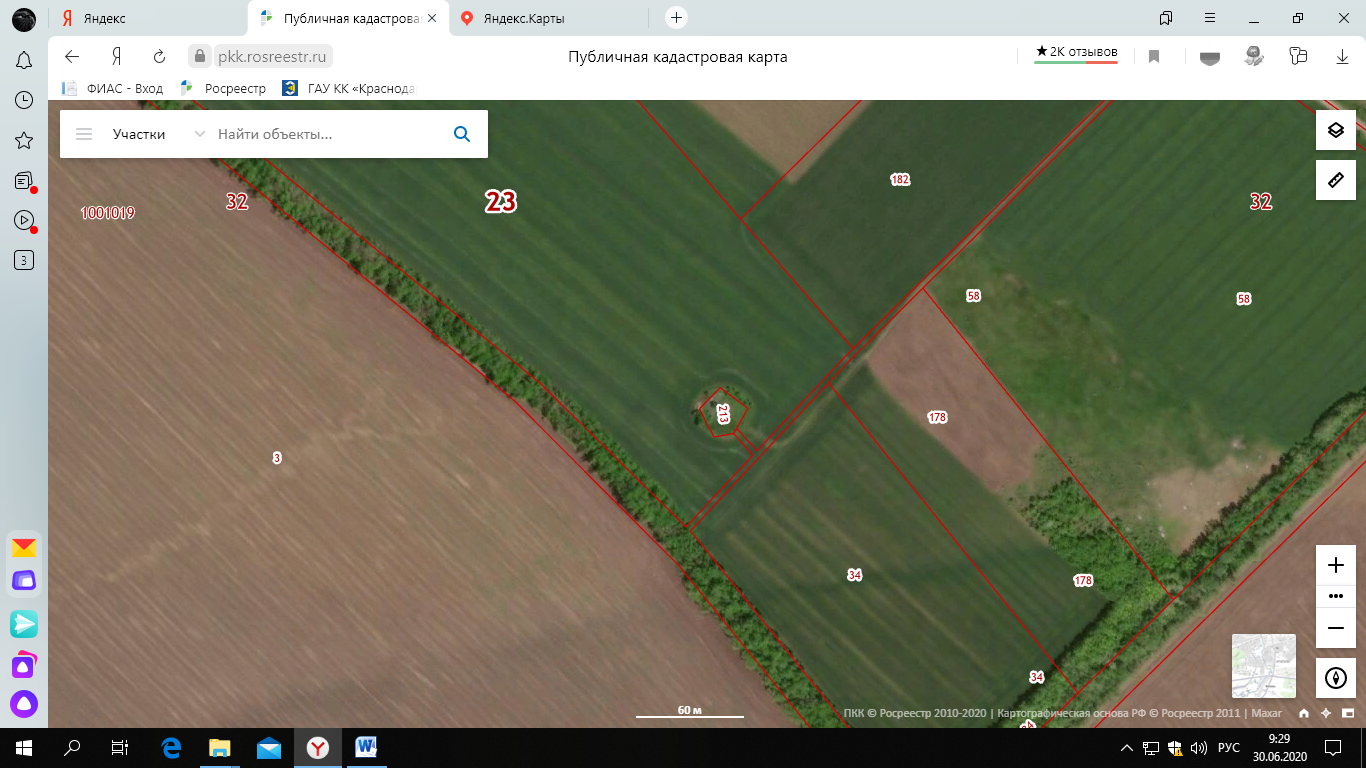 Обеспеченность в имеющемся и функционирующем на территориипоселения общественного кладбищаСогласно п.2.7. Постановления Главного государственного санитарного врача РФ от 28.06.2011г.№	84 "Об утверждении СанПиН 2.1.2882-11 «Гигиенические требования к размещению, устройству и содержанию кладбищ, зданий и сооружений похоронного назначения» площадь мест захоронения должна быть не более 70% общей площади кладбища.Из размера земельного участка под кладбищем получается, что площадь мест захоронения менее 50% общей площади кладбища, расположенного на территории Хоперского сельского поселения Тихорецкого района по адресу: Краснодарский край, Тихорецкий район, Хоперское сельское поселение, секция 38 контур 16, что соответствует СанПиН 2.1.2882-11 «Гигиенические требования к размещению, устройству и содержанию кладбищ, зданий и сооружений похоронного назначения».Согласно Приложению СП 42.13330 "СНиП 2.07.01-89* Градостроительство. Планировка и застройка городских и сельских поселений" (утв. Приказом Минстроя России от 30.12.2016г.№1034/пр), норматив расчета земельных участков для кладбищ традиционного захоронения составляет 0,24 га на 1 тыс. чел.Учитывая площади всех участков, предназначенных для захоронения, на 1 тыс. чел. площадь составляет 1,22 га, что превышает норматив расчета земельных участков для кладбищ традиционного захоронения более чем в 5 раз, поэтому в настоящее время нет необходимости изыскивать дополнительную территорию для обустройства новых кладбищ в                           Хоперском сельском поселении Тихорецкого района.Выводы:	1.Мероприятия по обустройству новых территорий под общественные кладбища не планируются.	2.Необходимо выявить соответствие имеющегося и функционирующего кладбища по адресу: Краснодарский край, Тихорецкий район, Хоперское сельское поселение, секция 38 контур 16, санитарно-эпидемиологическим правилам и нормативам, возможность соблюдения гигиенических требований при организации захоронений и правил эксплуатации кладбищ.Выявление соответствия имеющегося и функционирующего кладбища гигиеническим требованиям, санитарно-эпидемиологическим правилам и нормативамГигиенические требования к размещению, устройству и содержанию кладбищ утверждены постановлением Главного государственного санитарного врача Российской Федерации от 28.06.2011 №84 «Об утверждении СанПиН.1.2882-11 «Гигиенические требования к размещению, устройству и содержанию кладбищ, зданий и сооружений похоронного назначения».Выводы:1.	Имеющееся и функционирующее на территории Хоперского сельского поселения Тихорецкого района кладбище по адресу: Краснодарский край, Тихорецкий район, Хоперское сельское поселение, секция 38 контур 16, соответствуют гигиеническим требованиям к размещению кладбищ.2.	С целью соблюдения гигиенических требований при организации захоронений и правил эксплуатации кладбища по адресу: Краснодарский край, Тихорецкий район, Хоперское сельское поселение, секция 38 контур 16,  необходимо определить мероприятия по его устройству.3.	Определение мероприятий по устройству имеющегося и функционирующего на территории поселения кладбища с целью соблюдения гигиенических требований при организации захоронений и правил эксплуатации кладбища.Определение мероприятий по устройству имеющегося и функционирующего на территории поселения кладбища с целью соблюдения гигиенических требований при организации захоронений иправил эксплуатации кладбищаВыполнение мероприятий по устройству кладбища по адресу: Краснодарский край, Тихорецкий район, Хоперское сельское поселение, секция 38 контур 16Оценка эффективности мероприятий ПроектаВыполнение включённых в Проект мероприятий при условии разработки эффективных механизмов их реализации позволит соблюсти гигиенические требования при организации захоронений и правил эксплуатации кладбища по адресу: Краснодарский край, Тихорецкий район, Хоперское сельское поселение, секция 38 контур 16, с целью реализацию гражданами права на благоприятную среду обитания, гарантированного Конституцией Российской Федерации.Организация контроля за реализацией ПроектаОбщее руководство Проектом осуществляет глава Хоперского сельского поселения Тихорецкого района, в функции которого в рамках реализации Проекта входит определение приоритетов, постановка оперативных и краткосрочных целей Проекта.Оперативные функции по реализации Проекта осуществляют ответственные специалисты в администрации Хоперского сельского поселения Тихорецкого района.Глава Хоперского сельского поселения Тихорецкого района осуществляет следующие действия:рассматривает и утверждает план мероприятий, объемы их финансирования и сроки реализации.Ответственным специалистом администрации поселения осуществляются следующие функции:контроль выполнения плана мероприятий;формирование бюджетных заявок на выделение средств из бюджета Хоперского сельского поселения Тихорецкого района;подготовка предложений, заявок, связанных с выполнением плана мероприятий, с корректировкой сроков, исполнителей и объемов ресурсов по плану мероприятий.Общественный контроль осуществляется любыми заинтересованными физическими и юридическими лицами, в том числе с использованием технических средств для фото и видеофиксации, с учетом положений Федерального закона от 21 июля 2014 года № 212-ФЗ «Об основах общественного контроля в Российской Федерации». Информация о выявленных и зафиксированных в рамках общественного контроля нарушениях в области благоустройства кладбища направляется для принятия мер в администрацию Хоперского сельского поселения Тихорецкого района.Начальник общего отдела администрацииХоперского сельского поселенияТихорецкого района	        И.Ю.ШапошникПРИЛОЖЕНИЕ № 4УТВЕРЖДЕНОпостановлением администрацииХоперского сельского поселения Тихорецкого районаот 29.06.2020 № 44Проектустройства общественного кладбища, расположенного на территорииХоперского сельского поселения Тихорецкого района по адресу: Краснодарский край, Тихорецкий район, Хоперское сельское поселение, секция 41 часть контура 1Паспорт ПроектаВведениеПотребность в разработке Проекта устройства общественного кладбища, расположенного на территории Хоперского сельского поселения Тихорецкого района по адресу: Краснодарский край, Тихорецкий район, Хоперское сельское поселение, секция 41 часть контура 1 (далее - Проект) обусловлена необходимостью реализации закона от 6 октября 2003 года №131-ФЗ «Об общих принципах организации местного самоуправления в Российской Федерации», Федерального закона от 12 января 1996 года №8-ФЗ «О погребении и похоронном деле».Проект содержит чёткое представление о целях, ресурсах, потенциале и об основных направлениях устройства общественного кладбища на настоящее время, а также на среднесрочную перспективу.Цели развития поселения и проектные мероприятия, а также необходимые для их реализации ресурсы, обозначенные в Проекте, могут ежегодно корректироваться и дополняться в зависимости от складывающейся ситуации, изменения внутренних и внешних условий.Выявление обеспеченности поселения в имеющемся и функционирующем на территории поселения общественного кладбищаАдминистративное делениеТерритория Хоперского сельского поселения Тихорецкого района находится на юге Тихорецкого района. Включает в себя станицу Хопёрскую (основана в 1891 г.), хутора Карасёв, Красный, Культура, Ленинский, Нехворощанский, Привольный, Федоренко, Челбас и Чкалова. На юге граница поселения проходит с Кавказским районом, на западе с Архангельским сельским поселением, на востоке с Еремизино-Борисовским сельским поселением и на севере с Юго-Северным сельским поселением. Численность населения — 2436 чел. Площадь территории поселения составляет 13133 га,  посевная площадь 11285 га.Наличие общественного кладбища, сложившееся осуществление захоронений.На территории Хоперского сельского поселения Тихорецкого района осуществляются захоронения умерших граждан, с учетом волеизъявления, выраженного лицом при жизни, и пожелания родственников, либо по решению специализированной службы по вопросам похоронного дела.Расчет общественных кладбищ на расчетный срокРазмеры земельных участков для кладбища, регламентированы местными нормативами градостроительного проектирования Хоперского сельского поселения Тихорецкого района, утвержденные решением Совета Хоперского сельского поселения Тихорецкого района от 30 октября 2012 года № 158 (с изменениями от 26.02.2015 года № 35):Часть 2.  Градостроительные регламенты Зона ритуального назначения (СНЗ 801)1.Основные виды разрешённого использования земельных участков и объектов капитального строительства2.Вспомогательные виды разрешённого использования земельных участков и объектов капитального строительства3.Условно разрешённые виды использования земельных участков и объектов капитального строительства: Параметры разрешенного использования:Параметры разрешенного использования:минимальная площадь земельного участка - 30 кв. м;максимальная площадь земельного участка - 80000 кв. м;этажность до 1 этажей;минимальный отступ от красной линии - 3 м;минимальный отступ от границы соседнего земельного участка - 3 м;высота объектов и сооружений - до 45 метров;максимальный процент застройки - 75 %.Примечание:При размещении объектов, предусмотренных пунктом 17 статьи 51 Градостроительного кодекса РФ необходимо соблюдать  нормы действующих СНиПов, СанПиНов,  а также  следующие параметры:минимальная площадь объекта - 10 кв. м;максимальная площадь объекта - 800 кв. м;высота объекта (до конька) до 10 м.высота АМС – от 1 до 100 м.Площадь земельного участка для размещения кладбища по адресу: Краснодарский край, Тихорецкий район, Хоперское сельское поселение, секция 41 часть контура 1, составляет - 2400 кв.м. (0,24 га).Схема расположения земельного участка под кладбищем по адресу: Краснодарский край, Тихорецкий район, Хоперское сельское поселение, секция 41 часть контура 1Схема расположения земельного участка по адресу: Краснодарский край, Тихорецкий район, Хоперское сельское поселение, секция 41 часть контура 1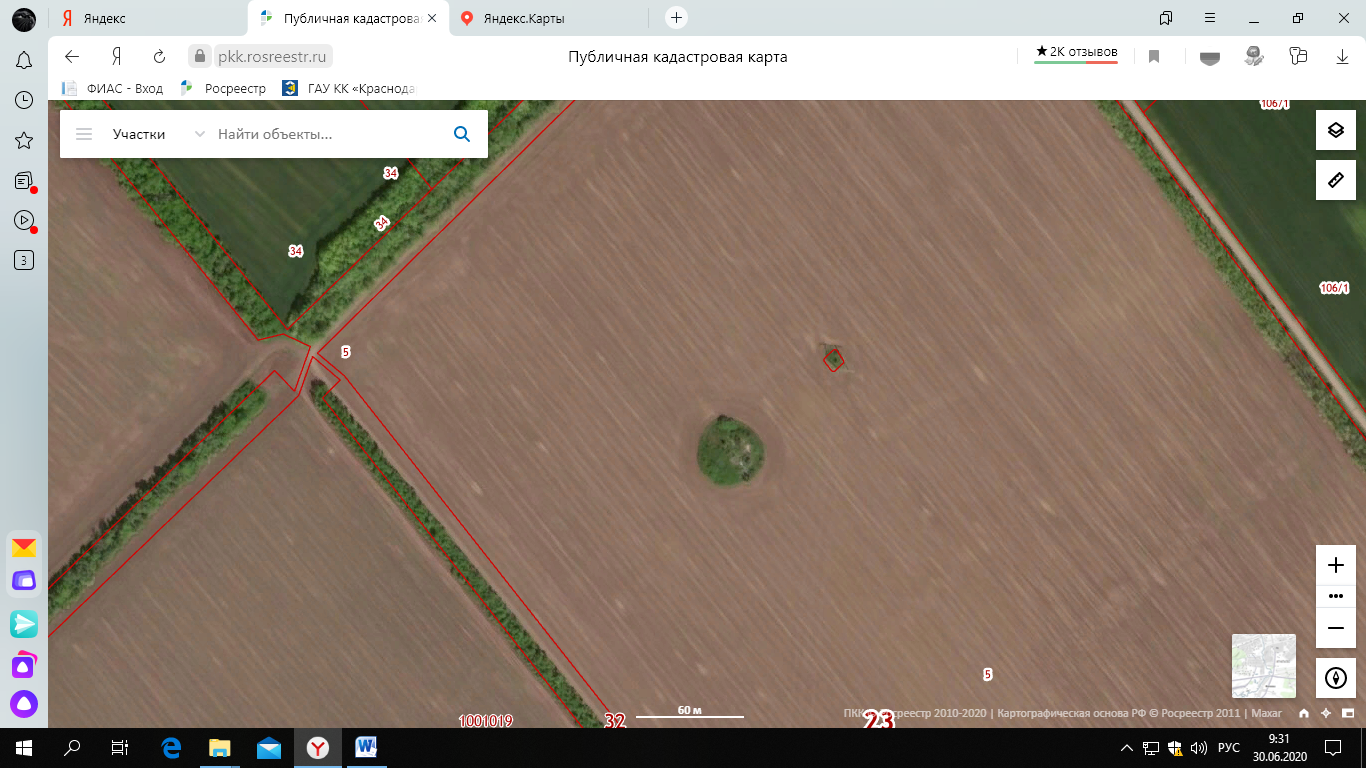 Обеспеченность в имеющемся и функционирующем на территориипоселения общественного кладбищаСогласно п.2.7. Постановления Главного государственного санитарного врача РФ от 28.06.2011г.№	84 "Об утверждении СанПиН 2.1.2882-11 «Гигиенические требования к размещению, устройству и содержанию кладбищ, зданий и сооружений похоронного назначения» площадь мест захоронения должна быть не более 70% общей площади кладбища.Из размера земельного участка под кладбищем получается, что площадь мест захоронения менее 50% общей площади кладбища, расположенного на территории Хоперского сельского поселения Тихорецкого района по адресу: Краснодарский край, Тихорецкий район, Хоперское сельское поселение, секция 41 часть контура 1, что соответствует СанПиН 2.1.2882-11 «Гигиенические требования к размещению, устройству и содержанию кладбищ, зданий и сооружений похоронного назначения».Согласно Приложению СП 42.13330 "СНиП 2.07.01-89* Градостроительство. Планировка и застройка городских и сельских поселений" (утв. Приказом Минстроя России от 30.12.2016г.№1034/пр), норматив расчета земельных участков для кладбищ традиционного захоронения составляет 0,24 га на 1 тыс. чел.Учитывая площади всех участков, предназначенных для захоронения, на 1 тыс. чел. площадь составляет 1,22 га, что превышает норматив расчета земельных участков для кладбищ традиционного захоронения более чем в 5 раз, поэтому в настоящее время нет необходимости изыскивать дополнительную территорию для обустройства новых кладбищ в                           Хоперском сельском поселении Тихорецкого района.Выводы:1.Мероприятия по обустройству новых территорий под общественные кладбища не планируются.2.Необходимо выявить соответствие имеющегося и функционирующего кладбища по адресу: Краснодарский край, Тихорецкий район, Хоперское сельское поселение, секция 41 часть контура 1, санитарно-эпидемиологическим правилам и нормативам, возможность соблюдения гигиенических требований при организации захоронений и правил эксплуатации кладбищ.. Выявление соответствия имеющегося и функционирующего кладбища гигиеническим требованиям, санитарно-эпидемиологическим правилам и нормативамГигиенические требования к размещению, устройству и содержанию кладбищ утверждены постановлением Главного государственного санитарного врача Российской Федерации от 28.06.2011 №84 «Об утверждении СанПиН.1.2882-11 «Гигиенические требования к размещению, устройству и содержанию кладбищ, зданий и сооружений похоронного назначения».Выводы:1.	Имеющееся и функционирующее на территории Хоперского сельского поселения Тихорецкого района кладбище по адресу: Краснодарский край, Тихорецкий район, Хоперское сельское поселение, секция 41 часть контура 1, соответствуют гигиеническим требованиям к размещению кладбищ.2.	С целью соблюдения гигиенических требований при организации захоронений и правил эксплуатации кладбища по адресу: Краснодарский край, Тихорецкий район, Хоперское сельское поселение, секция 41 часть контура 1,  необходимо определить мероприятия по его устройству.3.	Определение мероприятий по устройству имеющегося и функционирующего на территории поселения кладбища с целью соблюдения гигиенических требований при организации захоронений и правил эксплуатации кладбища.Определение мероприятий по устройству имеющегося и функционирующего на территории поселения кладбища с целью соблюдения гигиенических требований при организации захоронений иправил эксплуатации кладбищаВыполнение мероприятий по устройству кладбища по адресу: Краснодарский край, Тихорецкий район, Хоперское сельское поселение, секция 41 часть   контура 1,Оценка эффективности мероприятий ПроектаВыполнение включённых в Проект мероприятий при условии разработки эффективных механизмов их реализации позволит соблюсти гигиенические требования при организации захоронений и правил эксплуатации кладбища по адресу: Краснодарский край, Тихорецкий район, Хоперское сельское поселение, секция 41 часть контура 1, с целью реализацию гражданами права на благоприятную среду обитания, гарантированного Конституцией Российской Федерации.Организация контроля за реализацией ПроектаОбщее руководство Проектом осуществляет глава Хоперского сельского поселения Тихорецкого района, в функции которого в рамках реализации Проекта входит определение приоритетов, постановка оперативных и краткосрочных целей Проекта.Оперативные функции по реализации Проекта осуществляют ответственные специалисты в администрации Хоперского сельского поселения Тихорецкого района.Глава Хоперского сельского поселения Тихорецкого района осуществляет следующие действия:рассматривает и утверждает план мероприятий, объемы их финансирования и сроки реализации.Ответственным специалистом администрации поселения осуществляются следующие функции:контроль выполнения плана мероприятий;формирование бюджетных заявок на выделение средств из бюджета Хоперского сельского поселения Тихорецкого района;подготовка предложений, заявок, связанных с выполнением плана мероприятий, с корректировкой сроков, исполнителей и объемов ресурсов по плану мероприятий.Общественный контроль осуществляется любыми заинтересованными физическими и юридическими лицами, в том числе с использованием технических средств для фото и видеофиксации, с учетом положений Федерального закона от 21 июля 2014 года № 212-ФЗ «Об основах общественного контроля в Российской Федерации». Информация о выявленных и зафиксированных в рамках общественного контроля нарушениях в области благоустройства кладбища направляется для принятия мер в администрацию Хоперского сельского поселения Тихорецкого района.Начальник общего отдела администрацииХоперского сельского поселенияТихорецкого района	        И.Ю.ШапошникПРИЛОЖЕНИЕ № 5УТВЕРЖДЕНОпостановлением администрацииХоперского сельского поселения Тихорецкого районаот 29.06.2020 № 44Проектустройства общественного кладбища, расположенного на территорииХоперского сельского поселения Тихорецкого района по адресу: Краснодарский край, Тихорецкий район, Хоперское сельское поселение, секция 30 часть контура 6Паспорт ПроектаВведениеПотребность в разработке Проекта устройства общественного кладбища, расположенного на территории Хоперского сельского поселения Тихорецкого района по адресу: Краснодарский край, Тихорецкий район, Хоперское сельское поселение, секция 30 часть контура 6 (далее - Проект) обусловлена необходимостью реализации закона от 6 октября 2003 года №131-ФЗ «Об общих принципах организации местного самоуправления в Российской Федерации», Федерального закона от 12 января 1996 года №8-ФЗ «О погребении и похоронном деле».Проект содержит чёткое представление о целях, ресурсах, потенциале и об основных направлениях устройства общественного кладбища на настоящее время, а также на среднесрочную перспективу.Цели развития поселения и проектные мероприятия, а также необходимые для их реализации ресурсы, обозначенные в Проекте, могут ежегодно корректироваться и дополняться в зависимости от складывающейся ситуации, изменения внутренних и внешних условий.Выявление обеспеченности поселения в имеющемся и функционирующем на территории поселения общественного кладбищаАдминистративное делениеТерритория Хоперского сельского поселения Тихорецкого района находится на юге Тихорецкого района. Включает в себя станицу Хопёрскую (основана в 1891 г.), хутора Карасёв, Красный, Культура, Ленинский, Нехворощанский, Привольный, Федоренко, Челбас и Чкалова. На юге граница поселения проходит с Кавказским районом, на западе с Архангельским сельским поселением, на востоке с Еремизино-Борисовским сельским поселением и на севере с Юго-Северным сельским поселением. Численность населения — 2436 чел. Площадь территории поселения составляет 13133 га,  посевная площадь 11285 га.Наличие общественного кладбища, сложившееся осуществление захоронений.На территории Хоперского сельского поселения Тихорецкого района осуществляются захоронения умерших граждан, с учетом волеизъявления, выраженного лицом при жизни, и пожелания родственников, либо по решению специализированной службы по вопросам похоронного дела.Расчет общественных кладбищ на расчетный срокРазмеры земельных участков для кладбища, регламентированы местными нормативами градостроительного проектирования Хоперского сельского поселения Тихорецкого района, утвержденные решением Совета Хоперского сельского поселения Тихорецкого района от 30 октября 2012 года № 158 (с изменениями от 26.02.2015 года № 35):Часть 2.  Градостроительные регламенты Зона ритуального назначения (СНЗ 801)1.Основные виды разрешённого использования земельных участков и объектов капитального строительства2.Вспомогательные виды разрешённого использования земельных участков и объектов капитального строительства3.Условно разрешённые виды использования земельных участков и объектов капитального строительства: Параметры разрешенного использования:Параметры разрешенного использования:минимальная площадь земельного участка - 30 кв. м;максимальная площадь земельного участка - 80000 кв. м;этажность до 1 этажей;минимальный отступ от красной линии - 3 м;минимальный отступ от границы соседнего земельного участка - 3 м;высота объектов и сооружений - до 45 метров;максимальный процент застройки - 75 %.Примечание:При размещении объектов, предусмотренных пунктом 17 статьи 51 Градостроительного кодекса РФ необходимо соблюдать  нормы действующих СНиПов, СанПиНов,  а также  следующие параметры:минимальная площадь объекта - 10 кв. м;максимальная площадь объекта - 800 кв. м;высота объекта (до конька) до 10 м.высота АМС – от 1 до 100 м.Площадь земельного участка для размещения кладбища по адресу: Краснодарский край, Тихорецкий район, Хоперское сельское поселение, секция 30 часть контура 6, составляет - 2400 кв.м. (0,24 га).Схема расположения земельного участка под кладбищем по адресу: Краснодарский край, Тихорецкий район, Хоперское сельское поселение, секция 30 часть контура 6Схема расположения земельного участка по адресу: Краснодарский край, Тихорецкий район, Хоперское сельское поселение, секция 30 часть контура 6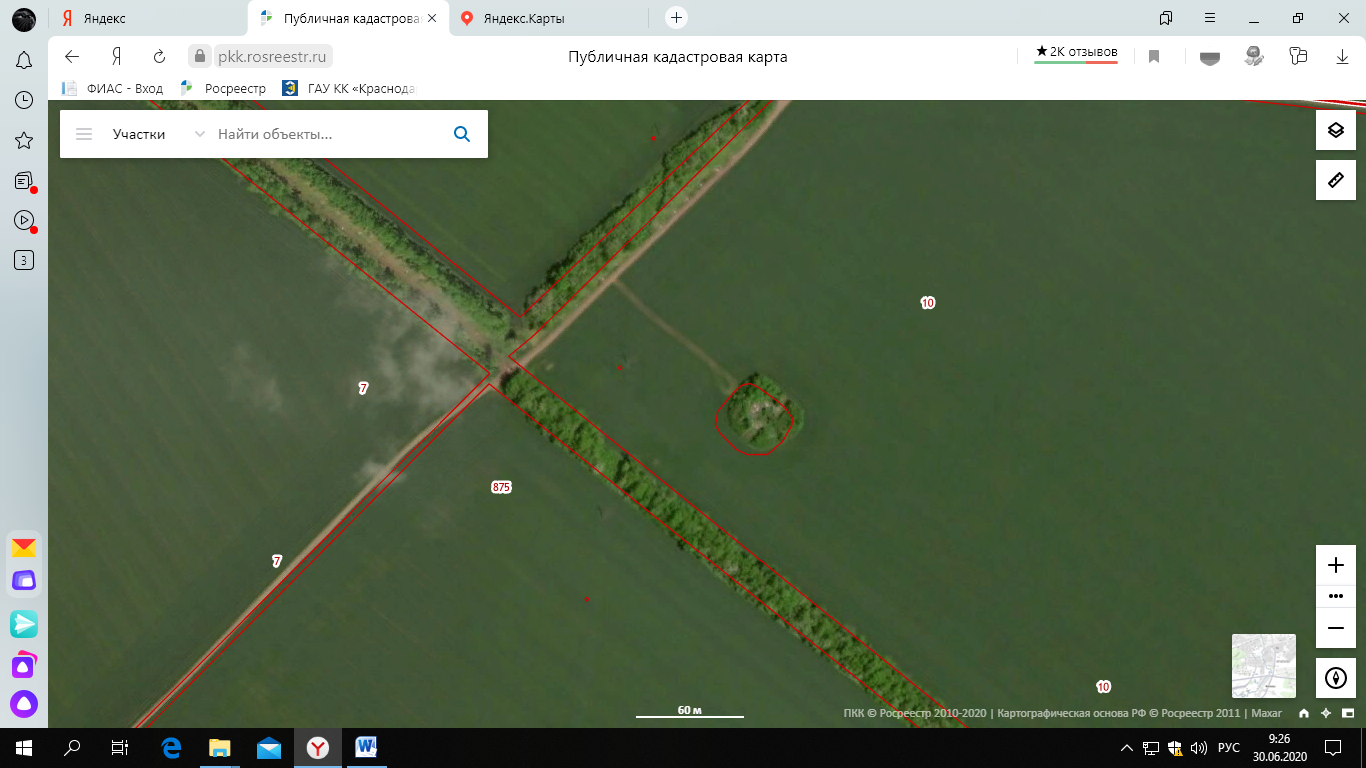 Обеспеченность в имеющемся и функционирующем на территориипоселения общественного кладбищаСогласно п.2.7. Постановления Главного государственного санитарного врача РФ от 28.06.2011г.№	84 "Об утверждении СанПиН 2.1.2882-11 «Гигиенические требования к размещению, устройству и содержанию кладбищ, зданий и сооружений похоронного назначения» площадь мест захоронения должна быть не более 70% общей площади кладбища.Из размера земельного участка под кладбищем получается, что площадь мест захоронения менее 50% общей площади кладбища, расположенного на территории Хоперского сельского поселения Тихорецкого района по адресу: Краснодарский край, Тихорецкий район, Хоперское сельское поселение, секция 30 часть контура 6, что соответствует СанПиН 2.1.2882-11 «Гигиенические требования к размещению, устройству и содержанию кладбищ, зданий и сооружений похоронного назначения».Согласно Приложению СП 42.13330 "СНиП 2.07.01-89* Градостроительство. Планировка и застройка городских и сельских поселений" (утв. Приказом Минстроя России от 30.12.2016г.№1034/пр), норматив расчета земельных участков для кладбищ традиционного захоронения составляет 0,24 га на 1 тыс. чел.Учитывая площади всех участков, предназначенных для захоронения, на 1 тыс. чел. площадь составляет 1,22 га, что превышает норматив расчета земельных участков для кладбищ традиционного захоронения более чем в 5 раз, поэтому в настоящее время нет необходимости изыскивать дополнительную территорию для обустройства новых кладбищ в                           Хоперском сельском поселении Тихорецкого района.Выводы:1.Мероприятия по обустройству новых территорий под общественные кладбища не планируются.2.Необходимо выявить соответствие имеющегося и функционирующего кладбища по адресу: Краснодарский край, Тихорецкий район, Хоперское сельское поселение, секция 30 часть контура 6, санитарно-эпидемиологическим правилам и нормативам, возможность соблюдения гигиенических требований при организации захоронений и правил эксплуатации кладбищ.Выявление соответствия имеющегося и функционирующего кладбища гигиеническим требованиям, санитарно-эпидемиологическим правилам и нормативамГигиенические требования к размещению, устройству и содержанию кладбищ утверждены постановлением Главного государственного санитарного врача Российской Федерации от 28.06.2011 №84 «Об утверждении СанПиН.1.2882-11 «Гигиенические требования к размещению, устройству и содержанию кладбищ, зданий и сооружений похоронного назначения».Выводы:1.	Имеющееся и функционирующее на территории Хоперского сельского поселения Тихорецкого района кладбище по адресу: Краснодарский край, Тихорецкий район, Хоперское сельское поселение, секция 30 часть контура 6, соответствуют гигиеническим требованиям к размещению кладбищ.2.	С целью соблюдения гигиенических требований при организации захоронений и правил эксплуатации кладбища по адресу: Краснодарский край, Тихорецкий район, Хоперское сельское поселение, секция 30 часть контура 6,  необходимо определить мероприятия по его устройству.3.	Определение мероприятий по устройству имеющегося и функционирующего на территории поселения кладбища с целью соблюдения гигиенических требований при организации захоронений и правил эксплуатации кладбища.Определение мероприятий по устройству имеющегося и функционирующего на территории поселения кладбища с целью соблюдения гигиенических требований при организации захоронений иправил эксплуатации кладбищаВыполнение мероприятий по устройству кладбища по адресу: Краснодарский край, Тихорецкий район, Хоперское сельское поселение, секция 30 часть контура 6Оценка эффективности мероприятий ПроектаВыполнение включённых в Проект мероприятий при условии разработки эффективных механизмов их реализации позволит соблюсти гигиенические требования при организации захоронений и правил эксплуатации кладбища по адресу: Краснодарский край, Тихорецкий район, Хоперское сельское поселение, секция 30 часть контура 6, с целью реализацию гражданами права на благоприятную среду обитания, гарантированного Конституцией Российской Федерации.Организация контроля за реализацией ПроектаОбщее руководство Проектом осуществляет глава Хоперского сельского поселения Тихорецкого района, в функции которого в рамках реализации Проекта входит определение приоритетов, постановка оперативных и краткосрочных целей Проекта.Оперативные функции по реализации Проекта осуществляют ответственные специалисты в администрации Хоперского сельского поселения Тихорецкого района.Глава Хоперского сельского поселения Тихорецкого района осуществляет следующие действия:рассматривает и утверждает план мероприятий, объемы их финансирования и сроки реализации.Ответственным специалистом администрации поселения осуществляются следующие функции:контроль выполнения плана мероприятий;формирование бюджетных заявок на выделение средств из бюджета Хоперского сельского поселения Тихорецкого района;подготовка предложений, заявок, связанных с выполнением плана мероприятий, с корректировкой сроков, исполнителей и объемов ресурсов по плану мероприятий.Общественный контроль осуществляется любыми заинтересованными физическими и юридическими лицами, в том числе с использованием технических средств для фото и видеофиксации, с учетом положений Федерального закона от 21 июля 2014 года № 212-ФЗ «Об основах общественного контроля в Российской Федерации». Информация о выявленных и зафиксированных в рамках общественного контроля нарушениях в области благоустройства кладбища направляется для принятия мер в администрацию Хоперского сельского поселения Тихорецкого района.Начальник общего отдела администрацииХоперского сельского поселенияТихорецкого района	        И.Ю.ШапошникПРИЛОЖЕНИЕ № 6УТВЕРЖДЕНОпостановлением администрацииХоперского сельского поселения Тихорецкого районаот 29.06.2020 № 44Проектустройства общественного кладбища, расположенного на территорииХоперского сельского поселения Тихорецкого района по адресу: Краснодарский край, Тихорецкий район, Хоперское сельское поселение, секция 28 контур 8Паспорт ПроектаВведениеПотребность в разработке Проекта устройства общественного кладбища, расположенного на территории Хоперского сельского поселения Тихорецкого района по адресу: Краснодарский край, Тихорецкий район, Хоперское сельское поселение, секция 28 контур 8 (далее - Проект) обусловлена необходимостью реализации закона от 6 октября 2003 года №131-ФЗ «Об общих принципах организации местного самоуправления в Российской Федерации», Федерального закона от 12 января 1996 года №8-ФЗ «О погребении и похоронном деле».Проект содержит чёткое представление о целях, ресурсах, потенциале и об основных направлениях устройства общественного кладбища на настоящее время, а также на среднесрочную перспективу.Цели развития поселения и проектные мероприятия, а также необходимые для их реализации ресурсы, обозначенные в Проекте, могут ежегодно корректироваться и дополняться в зависимости от складывающейся ситуации, изменения внутренних и внешних условий.Выявление обеспеченности поселения в имеющемся и функционирующем на территории поселения общественного кладбищаАдминистративное делениеТерритория Хоперского сельского поселения Тихорецкого района находится на юге Тихорецкого района. Включает в себя станицу Хопёрскую (основана в 1891 г.), хутора Карасёв, Красный, Культура, Ленинский, Нехворощанский, Привольный, Федоренко, Челбас и Чкалова. На юге граница поселения проходит с Кавказским районом, на западе с Архангельским сельским поселением, на востоке с Еремизино-Борисовским сельским поселением и на севере с Юго-Северным сельским поселением. Численность населения — 2436 чел. Площадь территории поселения составляет 13133 га,  посевная площадь 11285 га.Наличие общественного кладбища, сложившееся осуществление захоронений.На территории Хоперского сельского поселения Тихорецкого района осуществляются захоронения умерших граждан, с учетом волеизъявления, выраженного лицом при жизни, и пожелания родственников, либо по решению специализированной службы по вопросам похоронного дела.Расчет общественных кладбищ на расчетный срокРазмеры земельных участков для кладбища, регламентированы местными нормативами градостроительного проектирования Хоперского сельского поселения Тихорецкого района, утвержденные решением Совета Хоперского сельского поселения Тихорецкого района от 30 октября 2012 года № 158 (с изменениями от 26.02.2015 года № 35):Часть 2.  Градостроительные регламенты Зона ритуального назначения (СНЗ 801)1.Основные виды разрешённого использования земельных участков и объектов капитального строительства2.Вспомогательные виды разрешённого использования земельных участков и объектов капитального строительства3.Условно разрешённые виды использования земельных участков и объектов капитального строительства: Параметры разрешенного использования:Параметры разрешенного использования:минимальная площадь земельного участка - 30 кв. м;максимальная площадь земельного участка - 80000 кв. м;этажность до 1 этажей;минимальный отступ от красной линии - 3 м;минимальный отступ от границы соседнего земельного участка - 3 м;высота объектов и сооружений - до 45 метров;максимальный процент застройки - 75 %.Примечание:При размещении объектов, предусмотренных пунктом 17 статьи 51 Градостроительного кодекса РФ необходимо соблюдать  нормы действующих СНиПов, СанПиНов,  а также  следующие параметры:минимальная площадь объекта - 10 кв. м;максимальная площадь объекта - 800 кв. м;высота объекта (до конька) до 10 м.высота АМС – от 1 до 100 м.Площадь земельного участка для размещения кладбища по адресу: Краснодарский край, Тихорецкий район, Хоперское сельское поселение, секция 28 контур 8, составляет - 6300 кв.м. (0,63 га).Схема расположения земельного участка под кладбищем по адресу: Краснодарский край, Тихорецкий район, Хоперское сельское поселение, секция 28 контур 8Схема расположения земельного участка по адресу: Краснодарский край, Тихорецкий район, Хоперское сельское поселение, секция 28 контур 8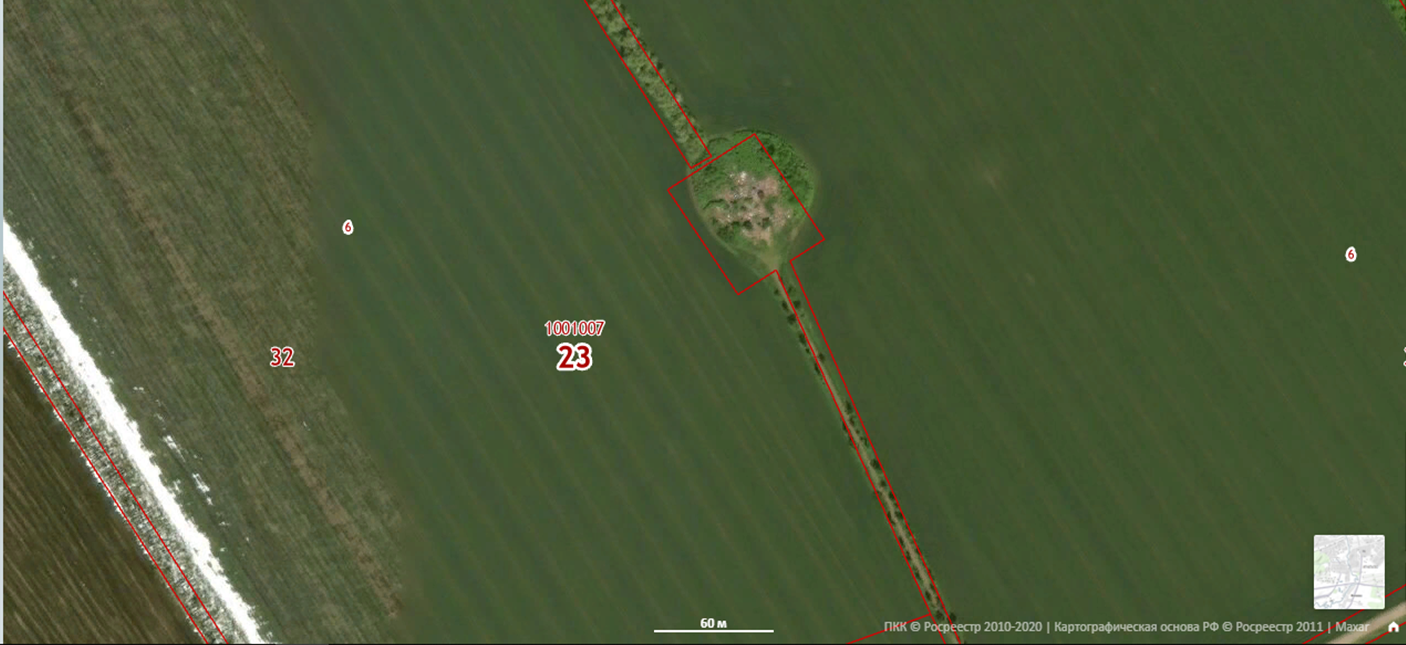 Обеспеченность в имеющемся и функционирующем на территориипоселения общественного кладбищаСогласно п.2.7. Постановления Главного государственного санитарного врача РФ от 28.06.2011г.№	84 "Об утверждении СанПиН 2.1.2882-11 «Гигиенические требования к размещению, устройству и содержанию кладбищ, зданий и сооружений похоронного назначения» площадь мест захоронения должна быть не более 70% общей площади кладбища.Из размера земельного участка под кладбищем получается, что площадь мест захоронения менее 50% общей площади кладбища, расположенного на территории Хоперского сельского поселения Тихорецкого района по адресу: Краснодарский край, Тихорецкий район, Хоперское сельское поселение, секция 28 контур 8, что соответствует СанПиН 2.1.2882-11 «Гигиенические требования к размещению, устройству и содержанию кладбищ, зданий и сооружений похоронного назначения».Согласно Приложению СП 42.13330 "СНиП 2.07.01-89* Градостроительство. Планировка и застройка городских и сельских поселений" (утв. Приказом Минстроя России от 30.12.2016г.№1034/пр), норматив расчета земельных участков для кладбищ традиционного захоронения составляет 0,24 га на 1 тыс. чел.Учитывая площади всех участков, предназначенных для захоронения, на 1 тыс. чел. площадь составляет 1,22 га, что превышает норматив расчета земельных участков для кладбищ традиционного захоронения более чем в 5 раз, поэтому в настоящее время нет необходимости изыскивать дополнительную территорию для обустройства новых кладбищ в                           Хоперском сельском поселении Тихорецкого района.Выводы:1.Мероприятия по обустройству новых территорий под общественные кладбища не планируются.2.Необходимо выявить соответствие имеющегося и функционирующего кладбища по адресу: Краснодарский край, Тихорецкий район, Хоперское сельское поселение, секция 28 контур 8, санитарно-эпидемиологическим правилам и нормативам, возможность соблюдения гигиенических требований при организации захоронений и правил эксплуатации кладбищ.Выявление соответствия имеющегося и функционирующего кладбища гигиеническим требованиям, санитарно-эпидемиологическим правилам и нормативамГигиенические требования к размещению, устройству и содержанию кладбищ утверждены постановлением Главного государственного санитарного врача Российской Федерации от 28.06.2011 №84 «Об утверждении СанПиН.1.2882-11 «Гигиенические требования к размещению, устройству и содержанию кладбищ, зданий и сооружений похоронного назначения».Выводы:1.	Имеющееся и функционирующее на территории Хоперского сельского поселения Тихорецкого района кладбище по адресу: Краснодарский край, Тихорецкий район, Хоперское сельское поселение, секция 28 контур 8, соответствуют гигиеническим требованиям к размещению кладбищ.2.	С целью соблюдения гигиенических требований при организации захоронений и правил эксплуатации кладбища по адресу: Краснодарский край, Тихорецкий район, Хоперское сельское поселение, секция 28 контур 8,  необходимо определить мероприятия по его устройству.3.	Определение мероприятий по устройству имеющегося и функционирующего на территории поселения кладбища с целью соблюдения гигиенических требований при организации захоронений и правил эксплуатации кладбища.Определение мероприятий по устройству имеющегося и функционирующего на территории поселения кладбища с целью соблюдения гигиенических требований при организации захоронений иправил эксплуатации кладбищаВыполнение мероприятий по устройству кладбища по адресу: Краснодарский край, Тихорецкий район, Хоперское сельское поселение, секция 28 контур 8Оценка эффективности мероприятий ПроектаВыполнение включённых в Проект мероприятий при условии разработки эффективных механизмов их реализации позволит соблюсти гигиенические требования при организации захоронений и правил эксплуатации кладбища по адресу: Краснодарский край, Тихорецкий район, Хоперское сельское поселение, секция 28 контур 8, с целью реализацию гражданами права на благоприятную среду обитания, гарантированного Конституцией Российской Федерации.Организация контроля за реализацией ПроектаОбщее руководство Проектом осуществляет глава Хоперского сельского поселения Тихорецкого района, в функции которого в рамках реализации Проекта входит определение приоритетов, постановка оперативных и краткосрочных целей Проекта.Оперативные функции по реализации Проекта осуществляют ответственные специалисты в администрации Хоперского сельского поселения Тихорецкого района.Глава Хоперского сельского поселения Тихорецкого района осуществляет следующие действия:рассматривает и утверждает план мероприятий, объемы их финансирования и сроки реализации.Ответственным специалистом администрации поселения осуществляются следующие функции:контроль выполнения плана мероприятий;формирование бюджетных заявок на выделение средств из бюджета Хоперского сельского поселения Тихорецкого района;подготовка предложений, заявок, связанных с выполнением плана мероприятий, с корректировкой сроков, исполнителей и объемов ресурсов по плану мероприятий.Общественный контроль осуществляется любыми заинтересованными физическими и юридическими лицами, в том числе с использованием технических средств для фото и видеофиксации, с учетом положений Федерального закона от 21 июля 2014 года № 212-ФЗ «Об основах общественного контроля в Российской Федерации». Информация о выявленных и зафиксированных в рамках общественного контроля нарушениях в области благоустройства кладбища направляется для принятия мер в администрацию Хоперского сельского поселения Тихорецкого района.Начальник общего отдела администрацииХоперского сельского поселенияТихорецкого района	        И.Ю.ШапошникПРИЛОЖЕНИЕ № 7УТВЕРЖДЕНОпостановлением администрацииХоперского сельского поселения Тихорецкого районаот 29.06.2020 № 44Проектустройства общественного кладбища, расположенного на территорииХоперского сельского поселения Тихорецкого района по адресу: Краснодарский край, Тихорецкий район, Хоперское сельское поселение, секция 29 контур 14Паспорт ПроектаВведениеПотребность в разработке Проекта устройства общественного кладбища, расположенного на территории Хоперского сельского поселения Тихорецкого района по адресу: Краснодарский край, Тихорецкий район, Хоперское сельское поселение, секция 29 контур 14 (далее - Проект) обусловлена необходимостью реализации закона от 6 октября 2003 года №131-ФЗ «Об общих принципах организации местного самоуправления в Российской Федерации», Федерального закона от 12 января 1996 года №8-ФЗ «О погребении и похоронном деле».Проект содержит чёткое представление о целях, ресурсах, потенциале и об основных направлениях устройства общественного кладбища на настоящее время, а также на среднесрочную перспективу.Цели развития поселения и проектные мероприятия, а также необходимые для их реализации ресурсы, обозначенные в Проекте, могут ежегодно корректироваться и дополняться в зависимости от складывающейся ситуации, изменения внутренних и внешних условий.Выявление обеспеченности поселения в имеющемся и функционирующем на территории поселения общественного кладбищаАдминистративное делениеТерритория Хоперского сельского поселения Тихорецкого района находится на юге Тихорецкого района. Включает в себя станицу Хопёрскую (основана в 1891 г.), хутора Карасёв, Красный, Культура, Ленинский, Нехворощанский, Привольный, Федоренко, Челбас и Чкалова. На юге граница поселения проходит с Кавказским районом, на западе с Архангельским сельским поселением, на востоке с Еремизино-Борисовским сельским поселением и на севере с Юго-Северным сельским поселением. Численность населения — 2436 чел. Площадь территории поселения составляет 13133 га,  посевная площадь 11285 га.Наличие общественного кладбища, сложившееся осуществление захоронений.На территории Хоперского сельского поселения Тихорецкого района осуществляются захоронения умерших граждан, с учетом волеизъявления, выраженного лицом при жизни, и пожелания родственников, либо по решению специализированной службы по вопросам похоронного дела.Расчет общественных кладбищ на расчетный срокРазмеры земельных участков для кладбища, регламентированы местными нормативами градостроительного проектирования Хоперского сельского поселения Тихорецкого района, утвержденные решением Совета Хоперского сельского поселения Тихорецкого района от 30 октября 2012 года № 158 (с изменениями от 26.02.2015 года № 35):Часть 2.  Градостроительные регламенты Зона ритуального назначения (СНЗ 801)1.Основные виды разрешённого использования земельных участков и объектов капитального строительства2.Вспомогательные виды разрешённого использования земельных участков и объектов капитального строительства3.Условно разрешённые виды использования земельных участков и объектов капитального строительства: Параметры разрешенного использования:Параметры разрешенного использования:минимальная площадь земельного участка - 30 кв. м;максимальная площадь земельного участка - 80000 кв. м;этажность до 1 этажей;минимальный отступ от красной линии - 3 м;минимальный отступ от границы соседнего земельного участка - 3 м;высота объектов и сооружений - до 45 метров;максимальный процент застройки - 75 %.Примечание:При размещении объектов, предусмотренных пунктом 17 статьи 51 Градостроительного кодекса РФ необходимо соблюдать  нормы действующих СНиПов, СанПиНов,  а также  следующие параметры:минимальная площадь объекта - 10 кв. м;максимальная площадь объекта - 800 кв. м;высота объекта (до конька) до 10 м.высота АМС – от 1 до 100 м.Площадь земельного участка для размещения кладбища по адресу: Краснодарский край, Тихорецкий район, Хоперское сельское поселение, секция 29 контур 14, составляет - 600 кв.м. (0,06 га).Схема расположения земельного участка под кладбищем по адресу: Краснодарский край, Тихорецкий район, Хоперское сельское поселение, секция 29 контур 14Схема расположения земельного участка под кладбищем по адресу: Краснодарский край, Тихорецкий район, Хоперское сельское поселение, секция 29 контур 14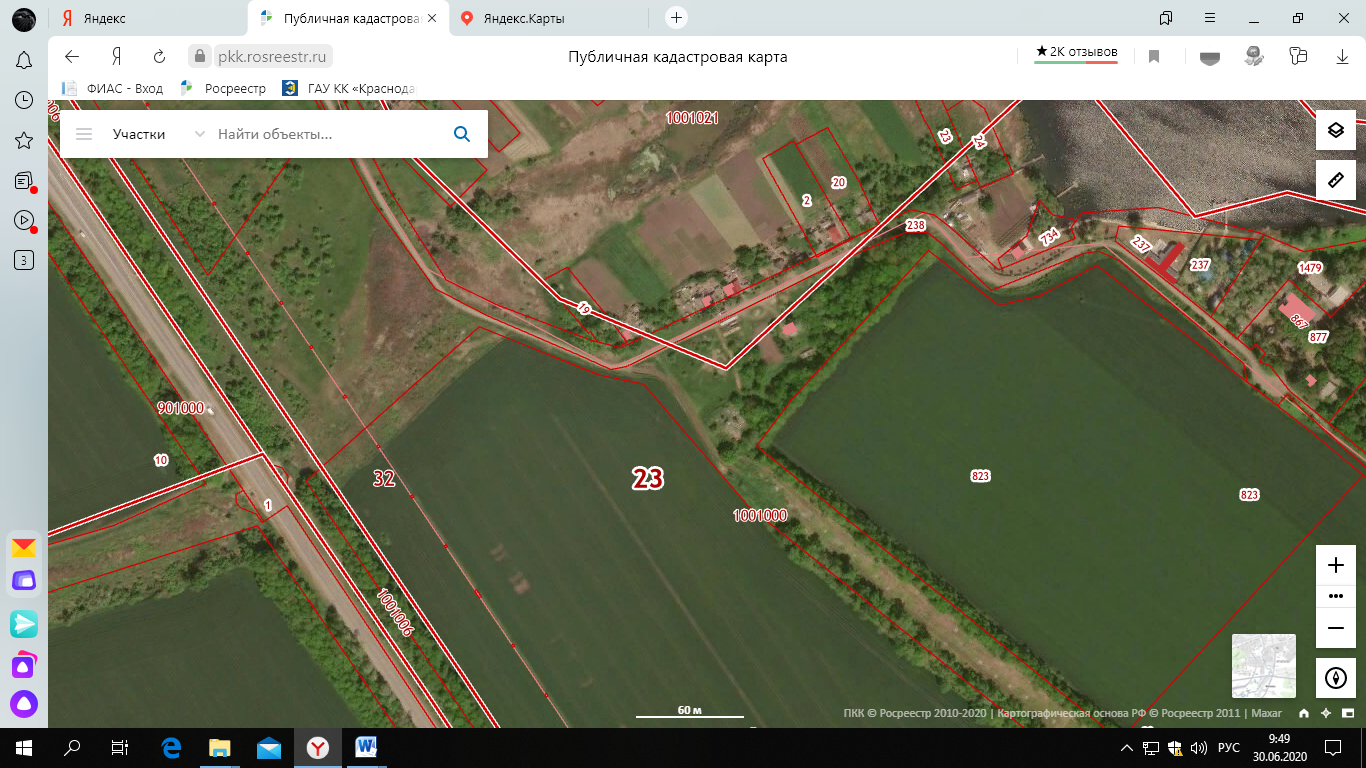 Обеспеченность в имеющемся и функционирующем на территориипоселения общественного кладбищаСогласно п.2.7. Постановления Главного государственного санитарного врача РФ от 28.06.2011г.№	84 "Об утверждении СанПиН 2.1.2882-11 «Гигиенические требования к размещению, устройству и содержанию кладбищ, зданий и сооружений похоронного назначения» площадь мест захоронения должна быть не более 70% общей площади кладбища.Из размера земельного участка под кладбищем получается, что площадь мест захоронения менее 50% общей площади кладбища, расположенного на территории Хоперского сельского поселения Тихорецкого района по адресу: Краснодарский край, Тихорецкий район, Хоперское сельское поселение, секция 29 контур 14, что соответствует СанПиН 2.1.2882-11 «Гигиенические требования к размещению, устройству и содержанию кладбищ, зданий и сооружений похоронного назначения».Согласно Приложению СП 42.13330 "СНиП 2.07.01-89* Градостроительство. Планировка и застройка городских и сельских поселений" (утв. Приказом Минстроя России от 30.12.2016г.№1034/пр), норматив расчета земельных участков для кладбищ традиционного захоронения составляет 0,24 га на 1 тыс. чел.Учитывая площади всех участков, предназначенных для захоронения, на 1 тыс. чел. площадь составляет 1,22 га, что превышает норматив расчета земельных участков для кладбищ традиционного захоронения более чем в 5 раз, поэтому в настоящее время нет необходимости изыскивать дополнительную территорию для обустройства новых кладбищ в                           Хоперском сельском поселении Тихорецкого района.Выводы:Мероприятия по обустройству новых территорий под общественные кладбища не планируются.Необходимо выявить соответствие имеющегося и функционирующего кладбища по адресу: Краснодарский край, Тихорецкий район, Хоперское сельское поселение, секция 29 контур 14, санитарно-эпидемиологическим правилам и нормативам, возможность соблюдения гигиенических требований при организации захоронений и правил эксплуатации кладбищ.Выявление соответствия имеющегося и функционирующего кладбища гигиеническим требованиям, санитарно-эпидемиологическим правилам и нормативамГигиенические требования к размещению, устройству и содержанию кладбищ утверждены постановлением Главного государственного санитарного врача Российской Федерации от 28.06.2011 №84 «Об утверждении СанПиН.1.2882-11 «Гигиенические требования к размещению, устройству и содержанию кладбищ, зданий и сооружений похоронного назначения».Выводы:1.	Имеющееся и функционирующее на территории Хоперского сельского поселения Тихорецкого района кладбище по адресу: Краснодарский край, Тихорецкий район, Хоперское сельское поселение, секция 29 контур 14, соответствуют гигиеническим требованиям к размещению кладбищ.2.	С целью соблюдения гигиенических требований при организации захоронений и правил эксплуатации кладбища по адресу: Краснодарский край, Тихорецкий район, Хоперское сельское поселение, секция 29 контур 14,  необходимо определить мероприятия по его устройству.3.	Определение мероприятий по устройству имеющегося и функционирующего на территории поселения кладбища с целью соблюдения гигиенических требований при организации захоронений и правил эксплуатации кладбища.Определение мероприятий по устройству имеющегося и функционирующего на территории поселения кладбища с целью соблюдения гигиенических требований при организации захоронений иправил эксплуатации кладбищаВыполнение мероприятий по устройству кладбища по адресу: Краснодарский край, Тихорецкий район, Хоперское сельское поселение, секция 29 контур 14Оценка эффективности мероприятий ПроектаВыполнение включённых в Проект мероприятий при условии разработки эффективных механизмов их реализации позволит соблюсти гигиенические требования при организации захоронений и правил эксплуатации кладбища по адресу: Краснодарский край, Тихорецкий район, Хоперское сельское поселение, секция 29 контур 14, с целью реализацию гражданами права на благоприятную среду обитания, гарантированного Конституцией Российской Федерации.Организация контроля за реализацией ПроектаОбщее руководство Проектом осуществляет глава Хоперского сельского поселения Тихорецкого района, в функции которого в рамках реализации Проекта входит определение приоритетов, постановка оперативных и краткосрочных целей Проекта.Оперативные функции по реализации Проекта осуществляют ответственные специалисты в администрации Хоперского сельского поселения Тихорецкого района.Глава Хоперского сельского поселения Тихорецкого района осуществляет следующие действия:рассматривает и утверждает план мероприятий, объемы их финансирования и сроки реализации.Ответственным специалистом администрации поселения осуществляются следующие функции:контроль выполнения плана мероприятий;формирование бюджетных заявок на выделение средств из бюджета Хоперского сельского поселения Тихорецкого района;подготовка предложений, заявок, связанных с выполнением плана мероприятий, с корректировкой сроков, исполнителей и объемов ресурсов по плану мероприятий.Общественный контроль осуществляется любыми заинтересованными физическими и юридическими лицами, в том числе с использованием технических средств для фото и видеофиксации, с учетом положений Федерального закона от 21 июля 2014 года № 212-ФЗ «Об основах общественного контроля в Российской Федерации». Информация о выявленных и зафиксированных в рамках общественного контроля нарушениях в области благоустройства кладбища направляется для принятия мер в администрацию Хоперского сельского поселения Тихорецкого района.Начальник общего отдела администрацииХоперского сельского поселенияТихорецкого района	        И.Ю.ШапошникНаименованиеПроекта:Проект устройства общественного кладбища, расположенного на территории Хоперского сельского поселения Тихорецкого района по адресу: Краснодарский край, Тихорецкий район, Хоперское сельское поселение, секция 21 контур 13ОснованиеразработкиПроекта:-	Федеральный Закон от 12 января 1996 года №8-ФЗ «О погребении и похоронном деле»;-	Федеральный закон от 06 октября 2003 года №131-ФЗ «Об общих принципах организации местного самоуправления в Российской Федерации»;-	Постановление Главного государственного санитарного врача Российской Федерации от 28.06.2011 №84 «Об утверждении СанПиН 2.1.2882-11 «Гигиенические требования к размещению, устройству и содержанию кладбищ, зданий и сооружений похоронного назначения»;-	Устав Хоперского сельского поселения Тихорецкого района.РазработчикПроекта:Администрация Хоперского сельского поселения Тихорецкого районаОсновная цель Проекта:Реализация полномочий администрации Хоперского сельского поселения Тихорецкого района в части организации ритуальных услуг и содержания общественного кладбищаЗадачи Проекта:1.Выявить обеспеченность поселения в имеющемся и функционирующем на территории поселения общественного кладбища с целью определения необходимости обустройства новых территорий под общественные кладбища.2.Выявить:- соответствие имеющегося и функционирующего кладбища санитарно-эпидемиологическим правилам и нормативам - по размещению кладбища;- возможность соблюдения гигиенических требований при организации захоронений и правил эксплуатациикладбищ.3.Определить мероприятия:- по устройству имеющегося и функционирующего на территории поселения кладбища;- по обустройству новых территорий под общественные кладбища.Виды использованияОписание вида разрешенного использованияРитуальная деятельность (12.1).Размещение кладбищ, крематориев и мест захоронения; размещение соответствующих культовых сооруженийРелигиозное использование (3.7);Размещение объектов капитального строительства, предназначенных для отправления религиозных обрядов (церкви, соборы, храмы, часовни, монастыри, мечети, молельные дома);размещение объектов капитального строительства, предназначенных для постоянного местонахождения духовных лиц, паломников и послушников в связи с осуществлением ими религиозной службы, а также для осуществления благотворительной и религиозной образовательной деятельности (монастыри, скиты, воскресные школы, семинарии, духовные училища)Виды использованияОписание вида разрешенного использованияОбслуживание автотранспорта (4.9)Размещение постоянных или временных гаражей с несколькими стояночными местами, стоянок (парковок), гаражей, в том числе многоярусных, не указанных в коде 2.7.1Коммунальное обслуживание (3.1)Размещение объектов капитального строительства в целях обеспечения физических и юридических лиц коммунальными услугами, в частности: поставки воды, тепла, электричества, газа, предоставления услуг связи, отвода канализационных стоков, очистки и уборки объектов недвижимости (котельных, водозаборов, очистных сооружений, насосных станций, водопроводов, линий электропередач, трансформаторных подстанций, газопроводов, линий связи, телефонных станций, канализаций, стоянок, гаражей и мастерских для обслуживания уборочной и аварийной техники, а также зданий или помещений, предназначенных для приема физических и юридических лиц в связи с предоставлением им коммунальных услуг)Виды использованияОписание вида разрешенного использованияОбслуживание автотранспорта (4.9)Размещение постоянных или временных гаражей с несколькими стояночными местами, стоянок (парковок), гаражей, в том числе многоярусных, не указанных в коде 2.7.1Требования СанПиН 2.1.2882-11Требования СанПиН 2.1.2882-11СуществующееположениеНе разрешается размещать кладбища на территориях:первого и второго поясов зон санитарной охраны источников централизованного водоснабжения и минеральных источниковсоблюдаетсяНе разрешается размещать кладбища на территориях:первой зоны санитарной охраны курортовсоблюдаетсяНе разрешается размещать кладбища на территориях:с выходом на поверхность сильнотрещиноватых пород и в местах выклинивания водоносных горизонтовсоблюдаетсяНе разрешается размещать кладбища на территориях:со стоянием грунтовых вод менее двух метров от поверхности земли при наиболее высоком их стоянии, а также на затапливаемых, подверженных оползням и обвалам, заболоченныхсоблюдаетсяНе разрешается размещать кладбища на территориях:на берегах озер, рек и других открытых водоемов, используемых населением для хозяйственно-бытовых нужд, купания и культурно-оздоровительных целейсоблюдаетсяУчасток кладбища должен удовлетворять следующим требованиямиметь уклон в сторону, противоположную населенному пункту, открытых водоемов, а также при использовании населением грунтовых вод для хозяйственно-питьевых и бытовых целейсоблюдаетсяУчасток кладбища должен удовлетворять следующим требованиямне затопляться при паводкахсоблюдаетсяУчасток кладбища должен удовлетворять следующим требованиямиметь уровень стояния грунтовых вод не менее чем в двух метрах от поверхности земли при максимальном стоянии грунтовых вод. При уровне выше двух метров от поверхности земли участок может быть использован лишь для размещения кладбища для погребения после кремациисоблюдаетсяУчасток кладбища должен удовлетворять следующим требованиямиметь сухую, пористую почву (супесчаную, песчаную) на глубине 1,5 м и ниже с влажностью почвы в пределах 6 - 18%соблюдаетсяКладбища с погребением путем предания тела (останков) умершего земле (захоронение в могилу, склеп) размещают на расстоянии:от жилых, общественных зданий, спортивно-оздоровительных и санаторно-курортных зон в соответствии с санитарными правилами по санитарно-защитным зонам и санитарной классификации предприятий, сооружений и иных объектовсоблюдаетсяКладбища с погребением путем предания тела (останков) умершего земле (захоронение в могилу, склеп) размещают на расстоянии:от водозаборных сооружений централизованного источника водоснабжения населения в соответствии с санитарными правилами, регламентирующими требования к зонам санитарной охраны водоисточниковсоблюдаетсяТребования СанПиН 2.1.2882-11Требования СанПиН 2.1.2882-11Существующее положениеп. 2.7. В проекте устройства кладбищ необходимо предусмотреть:наличие водоупорного слоя для кладбищ традиционного типаВодоупорный слой данным Проектом предусмотреть невозможно, так как кладбище уже существует и функционирует, это исторически сложившаяся ситуацияп. 2.7. В проекте устройства кладбищ необходимо предусмотреть:систему дренажаНет необходимости в системе дренажа из-за отсутствия избыточной влажностип. 2.7. В проекте устройства кладбищ необходимо предусмотреть:обваловку территорииНет необходимости в обваловке территории кладбища, т.к. территория кладбища не подвержена  затоплениюп. 2.7. В проекте устройства кладбищ необходимо предусмотреть:характер и площадь зеленых насажденийИмеются зеленые насаждения, характерные для смешанного леса естественного происхожденияп. 2.7. В проекте устройства кладбищ необходимо предусмотреть:организацию подъездных путей и автостоянокПодъездные пути и автостоянки имеются в удовлетворительном состоянии, в зимний период очищаемые от снежных заносовп. 2.7. В проекте устройства кладбищ необходимо предусмотреть:планировочное решение зоны захоронений для всех типов кладбищ с разделением на участки, различающиеся по типу захоронений, при этом площадь мест захоронения должна быть не более 70 % общей площади кладбищаПланировка зоны захоронений по  адресу: Краснодарский край, Тихорецкий район, Хоперское сельское поселение, секция 21 контур 13,  с разделением на участки не целесообразна, т.к. захоронения не различают по типам (производятся традиционным способом)п. 2.7. В проекте устройства кладбищ необходимо предусмотреть:разделение территории кладбища на функциональные зоны (входную, ритуальную, административно- хозяйственную, захоронений, зеленой защиты по периметру кладбища)Территория кладбища по адресу: Краснодарский край, Тихорецкий район, Хоперское сельское поселение, секция 21 контур 13,  имеет функциональные зоны: входную, ритуальную, захоронений, а также защиту по внешней стороне периметра кладбища (установлено ограждение, вокруг зеленые насаждения). Схема прилагается.п. 2.7. В проекте устройства кладбищ необходимо предусмотреть:канализование,водоснабжение,теплоэлектроснабжение,благоустройствотерритории.Не целесообразно. В соответствии с п.6.4. СанПиН 2.1.2882-11при отсутствии централизованных систем водоснабжения и канализации допускается устройство шахтных колодцев для полива и строительство общественных туалетов выгребного типа в соответствии с требованиями санитарных норм и правил.п.6.6.На участках кладбищ, крематориев, зданий и сооружений похоронного назначения необходимо предусмотреть зону зеленых насаждений, стоянки автокатафалков и автотранспорта, урны для сбора мусора, площадки для мусоросборников с подъездами к ним.Имеются зеленые насаждения, характерные для смешанного леса естественного происхождения.МероприятиеПериод проведения работУстройство туалетов2 шт.Ограждение (ремонт, покраска ограждения) территории кладбищаУстройство ограждения и покраска выполнена в 2014 году, ремонт по мере необходимостиРасчистка от сухостойных деревьев, прореживаниеПостоянно, при необходимостиУстройство информационных стендов на центральном входе кладбищаПроведено обновление стенда в 2019 годуНаличие мест для ритуальных услугИмеется, магазин «Ритуал» ул.Советская, 171.Вывоз мусораПостоянно, по мере необходимостиПланировка и подсыпка проезжей части гравийных дорог автогрейдеромежегодно в весенний период проводится грейдированиеУстановка урн для сбора мусора8 шт.Уборка территории кладбищаУборка проводится постоянно, при необходимостиродственниками усопших (по желанию)НаименованиеПроекта:Проект устройства общественного кладбища, расположенного на территории Хоперского сельского поселения Тихорецкого района по адресу: Краснодарский край, Тихорецкий район, Хоперское сельское поселение, секция 44 контур 4ОснованиеразработкиПроекта:-	Федеральный Закон от 12 января 1996 года №8-ФЗ «О погребении и похоронном деле»;-	Федеральный закон от 06 октября 2003 года №131-ФЗ «Об общих принципах организации местного самоуправления в Российской Федерации»;-	Постановление Главного государственного санитарного врача Российской Федерации от 28.06.2011 №84 «Об утверждении СанПиН 2.1.2882-11 «Гигиенические требования к размещению, устройству и содержанию кладбищ, зданий и сооружений похоронного назначения»;-	Устав Хоперского сельского поселения Тихорецкого района.РазработчикПроекта:Администрация Хоперского сельского поселения Тихорецкого районаОсновная цель Проекта:Реализация полномочий администрации Хоперского сельского поселения Тихорецкого района в части организации ритуальных услуг и содержания общественного кладбищаЗадачи Проекта:1.Выявить обеспеченность поселения в имеющемся и функционирующем на территории поселения общественного кладбища с целью определения необходимости обустройства новых территорий под общественные кладбища.2.Выявить:- соответствие имеющегося и функционирующего кладбища санитарно-эпидемиологическим правилам и нормативам - по размещению кладбища;- возможность соблюдения гигиенических требований при организации захоронений и правил эксплуатациикладбищ.3.Определить мероприятия:- по устройству имеющегося и функционирующего на территории поселения кладбища;- по обустройству новых территорий под общественные кладбища.Виды использованияОписание вида разрешенного использованияРитуальная деятельность (12.1).Размещение кладбищ, крематориев и мест захоронения; размещение соответствующих культовых сооруженийРелигиозное использование (3.7);Размещение объектов капитального строительства, предназначенных для отправления религиозных обрядов (церкви, соборы, храмы, часовни, монастыри, мечети, молельные дома);размещение объектов капитального строительства, предназначенных для постоянного местонахождения духовных лиц, паломников и послушников в связи с осуществлением ими религиозной службы, а также для осуществления благотворительной и религиозной образовательной деятельности (монастыри, скиты, воскресные школы, семинарии, духовные училища)Виды использованияОписание вида разрешенного использованияОбслуживание автотранспорта (4.9)Размещение постоянных или временных гаражей с несколькими стояночными местами, стоянок (парковок), гаражей, в том числе многоярусных, не указанных в коде 2.7.1Коммунальное обслуживание (3.1)Размещение объектов капитального строительства в целях обеспечения физических и юридических лиц коммунальными услугами, в частности: поставки воды, тепла, электричества, газа, предоставления услуг связи, отвода канализационных стоков, очистки и уборки объектов недвижимости (котельных, водозаборов, очистных сооружений, насосных станций, водопроводов, линий электропередач, трансформаторных подстанций, газопроводов, линий связи, телефонных станций, канализаций, стоянок, гаражей и мастерских для обслуживания уборочной и аварийной техники, а также зданий или помещений, предназначенных для приема физических и юридических лиц в связи с предоставлением им коммунальных услуг)Виды использованияОписание вида разрешенного использованияОбслуживание автотранспорта (4.9)Размещение постоянных или временных гаражей с несколькими стояночными местами, стоянок (парковок), гаражей, в том числе многоярусных, не указанных в коде 2.7.1Требования СанПиН 2.1.2882-11Требования СанПиН 2.1.2882-11СуществующееположениеНе разрешается размещать кладбища на территориях:первого и второго поясов зон санитарной охраны источников централизованного водоснабжения и минеральных источниковсоблюдаетсяНе разрешается размещать кладбища на территориях:первой зоны санитарной охраны курортовсоблюдаетсяНе разрешается размещать кладбища на территориях:с выходом на поверхность сильнотрещиноватых пород и в местах выклинивания водоносных горизонтовсоблюдаетсяНе разрешается размещать кладбища на территориях:со стоянием грунтовых вод менее двух метров от поверхности земли при наиболее высоком их стоянии, а также на затапливаемых, подверженных оползням и обвалам, заболоченныхсоблюдаетсяНе разрешается размещать кладбища на территориях:на берегах озер, рек и других открытых водоемов, используемых населением для хозяйственно-бытовых нужд, купания и культурно-оздоровительных целейсоблюдаетсяУчасток кладбища должен удовлетворять следующим требованиямиметь уклон в сторону, противоположную населенному пункту, открытых водоемов, а также при использовании населением грунтовых вод для хозяйственно-питьевых и бытовых целейсоблюдаетсяУчасток кладбища должен удовлетворять следующим требованиямне затопляться при паводкахсоблюдаетсяУчасток кладбища должен удовлетворять следующим требованиямиметь уровень стояния грунтовых вод не менее чем в двух метрах от поверхности земли при максимальном стоянии грунтовых вод. При уровне выше двух метров от поверхности земли участок может быть использован лишь для размещения кладбища для погребения после кремациисоблюдаетсяУчасток кладбища должен удовлетворять следующим требованиямиметь сухую, пористую почву (супесчаную, песчаную) на глубине 1,5 м и ниже с влажностью почвы в пределах 6 - 18%соблюдаетсяКладбища с погребением путем предания тела (останков) умершего земле (захоронение в могилу, склеп) размещают на расстоянии:от жилых, общественных зданий, спортивно-оздоровительных и санаторно-курортных зон в соответствии с санитарными правилами по санитарно-защитным зонам и санитарной классификации предприятий, сооружений и иных объектовсоблюдаетсяКладбища с погребением путем предания тела (останков) умершего земле (захоронение в могилу, склеп) размещают на расстоянии:от водозаборных сооружений централизованного источника водоснабжения населения в соответствии с санитарными правилами, регламентирующими требования к зонам санитарной охраны водоисточниковсоблюдаетсяТребования СанПиН 2.1.2882-11Требования СанПиН 2.1.2882-11Существующее положениеп. 2.7. В проекте устройства кладбищ необходимо предусмотреть:наличие водоупорного слоя для кладбищ традиционного типаВодоупорный слой данным Проектом предусмотреть невозможно, так как кладбище уже существует и функционирует, это исторически сложившаяся ситуацияп. 2.7. В проекте устройства кладбищ необходимо предусмотреть:систему дренажаНет необходимости в системе дренажа из-за отсутствия избыточной влажностип. 2.7. В проекте устройства кладбищ необходимо предусмотреть:обваловку территорииНет необходимости в обваловке территории кладбища, т.к. территория кладбища не подвержена  затоплениюп. 2.7. В проекте устройства кладбищ необходимо предусмотреть:характер и площадь зеленых насажденийИмеются зеленые насаждения, характерные для смешанного леса естественного происхожденияп. 2.7. В проекте устройства кладбищ необходимо предусмотреть:организацию подъездных путей и автостоянокПодъездные пути и автостоянки имеются в удовлетворительном состоянии, в зимний период очищаемые от снежных заносовп. 2.7. В проекте устройства кладбищ необходимо предусмотреть:планировочное решение зоны захоронений для всех типов кладбищ с разделением на участки, различающиеся по типу захоронений, при этом площадь мест захоронения должна быть не более 70 % общей площади кладбищаПланировка зоны захоронений по адресу: Краснодарский край, Тихорецкий район, Хоперское сельское поселение, секция 44 контур 4,  с разделением на участки не целесообразна, т.к. захоронения не различают по типам (производятся традиционным способом)п. 2.7. В проекте устройства кладбищ необходимо предусмотреть:разделение территории кладбища на функциональные зоны (входную, ритуальную, административно- хозяйственную, захоронений, зеленой защиты по периметру кладбища)Территория кладбища по адресу: Краснодарский край, Тихорецкий район, Хоперское сельское поселение, секция 44 контур 4,  имеет функциональные зоны: входную, ритуальную, захоронений, а также защиту по внешней стороне периметра кладбища (установлено ограждение, вокруг зеленые насаждения). Схема прилагается.п. 2.7. В проекте устройства кладбищ необходимо предусмотреть:канализование,водоснабжение,теплоэлектроснабжение,благоустройствотерритории.Не целесообразно. В соответствии с п.6.4. СанПиН 2.1.2882-11при отсутствии централизованных систем водоснабжения и канализации допускается устройство шахтных колодцев для полива и строительство общественных туалетов выгребного типа в соответствии с требованиями санитарных норм и правил.п.6.6.На участках кладбищ, крематориев, зданий и сооружений похоронного назначения необходимо предусмотреть зону зеленых насаждений, стоянки автокатафалков и автотранспорта, урны для сбора мусора, площадки для мусоросборников с подъездами к ним.Имеются зеленые насаждения, характерные для смешанного леса естественного происхождения.МероприятиеПериод проведения работУстройство туалетов2 шт.Ограждение (ремонт, покраска ограждения) территории кладбищаУстройство ограждения и покраска выполнена в 2014 году, ремонт по мере необходимостиРасчистка от сухостойных деревьев, прореживаниеПостоянно, при необходимостиУстройство информационных стендов на центральном входе кладбищаПроведено обновление стенда в 2019 годуНаличие мест для ритуальных услугИмеется, магазин «Ритуал» ул.Советская, 171.Вывоз мусораПостоянно, по мере необходимостиПланировка и подсыпка проезжей части гравийных дорог автогрейдеромежегодно в весенний период проводится грейдированиеУстановка урн для сбора мусора8 шт.Уборка территории кладбищаУборка проводится постоянно, при необходимостиродственниками усопших (по желанию)НаименованиеПроекта:Проект устройства общественного кладбища, расположенного на территории Хоперского сельского поселения Тихорецкого района по адресу: Краснодарский край, Тихорецкий район, Хоперское сельское поселение, секция 38 контур 16ОснованиеразработкиПроекта:-	Федеральный Закон от 12 января 1996 года №8-ФЗ «О погребении и похоронном деле»;-	Федеральный закон от 06 октября 2003 года №131-ФЗ «Об общих принципах организации местного самоуправления в Российской Федерации»;-	Постановление Главного государственного санитарного врача Российской Федерации от 28.06.2011 №84 «Об утверждении СанПиН 2.1.2882-11 «Гигиенические требования к размещению, устройству и содержанию кладбищ, зданий и сооружений похоронного назначения»;-	Устав Хоперского сельского поселения Тихорецкого района.РазработчикПроекта:Администрация Хоперского сельского поселения Тихорецкого районаОсновная цель Проекта:Реализация полномочий администрации Хоперского сельского поселения Тихорецкого района в части организации ритуальных услуг и содержания общественного кладбищаЗадачи Проекта:1.Выявить обеспеченность поселения в имеющемся и функционирующем на территории поселения общественного кладбища с целью определения необходимости обустройства новых территорий под общественные кладбища.2.Выявить:- соответствие имеющегося и функционирующего кладбища санитарно-эпидемиологическим правилам и нормативам - по размещению кладбища;- возможность соблюдения гигиенических требований при организации захоронений и правил эксплуатациикладбищ.3.Определить мероприятия:- по устройству имеющегося и функционирующего на территории поселения кладбища;- по обустройству новых территорий под общественные кладбища.Виды использованияОписание вида разрешенного использованияРитуальная деятельность (12.1).Размещение кладбищ, крематориев и мест захоронения; размещение соответствующих культовых сооруженийРелигиозное использование (3.7);Размещение объектов капитального строительства, предназначенных для отправления религиозных обрядов (церкви, соборы, храмы, часовни, монастыри, мечети, молельные дома);размещение объектов капитального строительства, предназначенных для постоянного местонахождения духовных лиц, паломников и послушников в связи с осуществлением ими религиозной службы, а также для осуществления благотворительной и религиозной образовательной деятельности (монастыри, скиты, воскресные школы, семинарии, духовные училища)Виды использованияОписание вида разрешенного использованияОбслуживание автотранспорта (4.9)Размещение постоянных или временных гаражей с несколькими стояночными местами, стоянок (парковок), гаражей, в том числе многоярусных, не указанных в коде 2.7.1Коммунальное обслуживание (3.1)Размещение объектов капитального строительства в целях обеспечения физических и юридических лиц коммунальными услугами, в частности: поставки воды, тепла, электричества, газа, предоставления услуг связи, отвода канализационных стоков, очистки и уборки объектов недвижимости (котельных, водозаборов, очистных сооружений, насосных станций, водопроводов, линий электропередач, трансформаторных подстанций, газопроводов, линий связи, телефонных станций, канализаций, стоянок, гаражей и мастерских для обслуживания уборочной и аварийной техники, а также зданий или помещений, предназначенных для приема физических и юридических лиц в связи с предоставлением им коммунальных услуг)Виды использованияОписание вида разрешенного использованияОбслуживание автотранспорта (4.9)Размещение постоянных или временных гаражей с несколькими стояночными местами, стоянок (парковок), гаражей, в том числе многоярусных, не указанных в коде 2.7.1Требования СанПиН 2.1.2882-11Требования СанПиН 2.1.2882-11СуществующееположениеНе разрешается размещать кладбища на территориях:первого и второго поясов зон санитарной охраны источников централизованного водоснабжения и минеральных источниковсоблюдаетсяНе разрешается размещать кладбища на территориях:первой зоны санитарной охраны курортовсоблюдаетсяНе разрешается размещать кладбища на территориях:с выходом на поверхность сильнотрещиноватых пород и в местах выклинивания водоносных горизонтовсоблюдаетсяНе разрешается размещать кладбища на территориях:со стоянием грунтовых вод менее двух метров от поверхности земли при наиболее высоком их стоянии, а также на затапливаемых, подверженных оползням и обвалам, заболоченныхсоблюдаетсяНе разрешается размещать кладбища на территориях:на берегах озер, рек и других открытых водоемов, используемых населением для хозяйственно-бытовых нужд, купания и культурно-оздоровительных целейсоблюдаетсяУчасток кладбища должен удовлетворять следующим требованиямиметь уклон в сторону, противоположную населенному пункту, открытых водоемов, а также при использовании населением грунтовых вод для хозяйственно-питьевых и бытовых целейсоблюдаетсяУчасток кладбища должен удовлетворять следующим требованиямне затопляться при паводкахсоблюдаетсяУчасток кладбища должен удовлетворять следующим требованиямиметь уровень стояния грунтовых вод не менее чем в двух метрах от поверхности земли при максимальном стоянии грунтовых вод. При уровне выше двух метров от поверхности земли участок может быть использован лишь для размещения кладбища для погребения после кремациисоблюдаетсяУчасток кладбища должен удовлетворять следующим требованиямиметь сухую, пористую почву (супесчаную, песчаную) на глубине 1,5 м и ниже с влажностью почвы в пределах 6 - 18%соблюдаетсяКладбища с погребением путем предания тела (останков) умершего земле (захоронение в могилу, склеп) размещают на расстоянии:от жилых, общественных зданий, спортивно-оздоровительных и санаторно-курортных зон в соответствии с санитарными правилами по санитарно-защитным зонам и санитарной классификации предприятий, сооружений и иных объектовсоблюдаетсяКладбища с погребением путем предания тела (останков) умершего земле (захоронение в могилу, склеп) размещают на расстоянии:от водозаборных сооружений централизованного источника водоснабжения населения в соответствии с санитарными правилами, регламентирующими требования к зонам санитарной охраны водоисточниковсоблюдаетсяТребования СанПиН 2.1.2882-11Требования СанПиН 2.1.2882-11Существующее положениеп. 2.7. В проекте устройства кладбищ необходимо предусмотреть:наличие водоупорного слоя для кладбищ традиционного типаВодоупорный слой данным Проектом предусмотреть невозможно, так как кладбище уже существует и функционирует, это исторически сложившаяся ситуацияп. 2.7. В проекте устройства кладбищ необходимо предусмотреть:систему дренажаНет необходимости в системе дренажа из-за отсутствия избыточной влажностип. 2.7. В проекте устройства кладбищ необходимо предусмотреть:обваловку территорииНет необходимости в обваловке территории кладбища, т.к. территория кладбища не подвержена  затоплениюп. 2.7. В проекте устройства кладбищ необходимо предусмотреть:характер и площадь зеленых насажденийИмеются зеленые насаждения, характерные для смешанного леса естественного происхожденияп. 2.7. В проекте устройства кладбищ необходимо предусмотреть:организацию подъездных путей и автостоянокПодъездные пути и автостоянки имеются в удовлетворительном состоянии, в зимний период очищаемые от снежных заносовп. 2.7. В проекте устройства кладбищ необходимо предусмотреть:планировочное решение зоны захоронений для всех типов кладбищ с разделением на участки, различающиеся по типу захоронений, при этом площадь мест захоронения должна быть не более 70 % общей площади кладбищаПланировка зоны захоронений по адресу: Краснодарский край, Тихорецкий район, Хоперское сельское поселение, секция 38 контур 16,  с разделением на участки не целесообразна, т.к. захоронения не различают по типам (производятся традиционным способом)п. 2.7. В проекте устройства кладбищ необходимо предусмотреть:разделение территории кладбища на функциональные зоны (входную, ритуальную, административно- хозяйственную, захоронений, зеленой защиты по периметру кладбища)Территория кладбища по адресу: Краснодарский край, Тихорецкий район, Хоперское сельское поселение, секция 38 контур 16,  имеет функциональные зоны: входную, ритуальную, захоронений. Схема прилагается.п. 2.7. В проекте устройства кладбищ необходимо предусмотреть:канализование,водоснабжение,теплоэлектроснабжение,благоустройствотерритории.Не целесообразно. В соответствии с п.6.4. СанПиН 2.1.2882-11при отсутствии централизованных систем водоснабжения и канализации допускается устройство шахтных колодцев для полива и строительство общественных туалетов выгребного типа в соответствии с требованиями санитарных норм и правил.п.6.6.На участках кладбищ, крематориев, зданий и сооружений похоронного назначения необходимо предусмотреть зону зеленых насаждений, стоянки автокатафалков и автотранспорта, урны для сбора мусора, площадки для мусоросборников с подъездами к ним.Имеются зеленые насаждения, характерные для смешанного леса естественного происхождения.МероприятиеПериод проведения работУстройство туалетов2 шт.Ограждение (ремонт, покраска ограждения) территории кладбищаУстройство ограждения и покраска выполнена в 2014 году, ремонт по мере необходимостиРасчистка от сухостойных деревьев, прореживаниеПостоянно, при необходимостиУстройство информационных стендов на центральном входе кладбищаПроведено обновление стенда в 2019 годуНаличие мест для ритуальных услугИмеется, магазин «Ритуал» ул.Советская, 171.Вывоз мусораПостоянно, по мере необходимостиПланировка и подсыпка проезжей части гравийных дорог автогрейдеромежегодно в весенний период проводится грейдированиеУстановка урн для сбора мусора8 шт.Уборка территории кладбищаУборка проводится постоянно, при необходимостиродственниками усопших (по желанию)НаименованиеПроекта:Проект устройства общественного кладбища, расположенного на территории Хоперского сельского поселения Тихорецкого района по адресу: Краснодарский край, Тихорецкий район, Хоперское сельское поселение, секция 41 часть контура 1ОснованиеразработкиПроекта:-	Федеральный Закон от 12 января 1996 года №8-ФЗ «О погребении и похоронном деле»;-	Федеральный закон от 06 октября 2003 года №131-ФЗ «Об общих принципах организации местного самоуправления в Российской Федерации»;-	Постановление Главного государственного санитарного врача Российской Федерации от 28.06.2011 №84 «Об утверждении СанПиН 2.1.2882-11 «Гигиенические требования к размещению, устройству и содержанию кладбищ, зданий и сооружений похоронного назначения»;-	Устав Хоперского сельского поселения Тихорецкого района.РазработчикПроекта:Администрация Хоперского сельского поселения Тихорецкого районаОсновная цель Проекта:Реализация полномочий администрации Хоперского сельского поселения Тихорецкого района в части организации ритуальных услуг и содержания общественного кладбищаЗадачи Проекта:1.Выявить обеспеченность поселения в имеющемся и функционирующем на территории поселения общественного кладбища с целью определения необходимости обустройства новых территорий под общественные кладбища.2.Выявить:- соответствие имеющегося и функционирующего кладбища санитарно-эпидемиологическим правилам и нормативам - по размещению кладбища;- возможность соблюдения гигиенических требований при организации захоронений и правил эксплуатациикладбищ.3.Определить мероприятия:- по устройству имеющегося и функционирующего на территории поселения кладбища;- по обустройству новых территорий под общественные кладбища.Виды использованияОписание вида разрешенного использованияРитуальная деятельность (12.1).Размещение кладбищ, крематориев и мест захоронения; размещение соответствующих культовых сооруженийРелигиозное использование (3.7);Размещение объектов капитального строительства, предназначенных для отправления религиозных обрядов (церкви, соборы, храмы, часовни, монастыри, мечети, молельные дома);размещение объектов капитального строительства, предназначенных для постоянного местонахождения духовных лиц, паломников и послушников в связи с осуществлением ими религиозной службы, а также для осуществления благотворительной и религиозной образовательной деятельности (монастыри, скиты, воскресные школы, семинарии, духовные училища)Виды использованияОписание вида разрешенного использованияОбслуживание автотранспорта (4.9)Размещение постоянных или временных гаражей с несколькими стояночными местами, стоянок (парковок), гаражей, в том числе многоярусных, не указанных в коде 2.7.1Коммунальное обслуживание (3.1)Размещение объектов капитального строительства в целях обеспечения физических и юридических лиц коммунальными услугами, в частности: поставки воды, тепла, электричества, газа, предоставления услуг связи, отвода канализационных стоков, очистки и уборки объектов недвижимости (котельных, водозаборов, очистных сооружений, насосных станций, водопроводов, линий электропередач, трансформаторных подстанций, газопроводов, линий связи, телефонных станций, канализаций, стоянок, гаражей и мастерских для обслуживания уборочной и аварийной техники, а также зданий или помещений, предназначенных для приема физических и юридических лиц в связи с предоставлением им коммунальных услуг)Виды использованияОписание вида разрешенного использованияОбслуживание автотранспорта (4.9)Размещение постоянных или временных гаражей с несколькими стояночными местами, стоянок (парковок), гаражей, в том числе многоярусных, не указанных в коде 2.7.1Требования СанПиН 2.1.2882-11Требования СанПиН 2.1.2882-11СуществующееположениеНе разрешается размещать кладбища на территориях:первого и второго поясов зон санитарной охраны источников централизованного водоснабжения и минеральных источниковсоблюдаетсяНе разрешается размещать кладбища на территориях:первой зоны санитарной охраны курортовсоблюдаетсяНе разрешается размещать кладбища на территориях:с выходом на поверхность сильнотрещиноватых пород и в местах выклинивания водоносных горизонтовсоблюдаетсяНе разрешается размещать кладбища на территориях:со стоянием грунтовых вод менее двух метров от поверхности земли при наиболее высоком их стоянии, а также на затапливаемых, подверженных оползням и обвалам, заболоченныхсоблюдаетсяНе разрешается размещать кладбища на территориях:на берегах озер, рек и других открытых водоемов, используемых населением для хозяйственно-бытовых нужд, купания и культурно-оздоровительных целейсоблюдаетсяУчасток кладбища должен удовлетворять следующим требованиямиметь уклон в сторону, противоположную населенному пункту, открытых водоемов, а также при использовании населением грунтовых вод для хозяйственно-питьевых и бытовых целейсоблюдаетсяУчасток кладбища должен удовлетворять следующим требованиямне затопляться при паводкахсоблюдаетсяУчасток кладбища должен удовлетворять следующим требованиямиметь уровень стояния грунтовых вод не менее чем в двух метрах от поверхности земли при максимальном стоянии грунтовых вод. При уровне выше двух метров от поверхности земли участок может быть использован лишь для размещения кладбища для погребения после кремациисоблюдаетсяУчасток кладбища должен удовлетворять следующим требованиямиметь сухую, пористую почву (супесчаную, песчаную) на глубине 1,5 м и ниже с влажностью почвы в пределах 6 - 18%соблюдаетсяКладбища с погребением путем предания тела (останков) умершего земле (захоронение в могилу, склеп) размещают на расстоянии:от жилых, общественных зданий, спортивно-оздоровительных и санаторно-курортных зон в соответствии с санитарными правилами по санитарно-защитным зонам и санитарной классификации предприятий, сооружений и иных объектовсоблюдаетсяКладбища с погребением путем предания тела (останков) умершего земле (захоронение в могилу, склеп) размещают на расстоянии:от водозаборных сооружений централизованного источника водоснабжения населения в соответствии с санитарными правилами, регламентирующими требования к зонам санитарной охраны водоисточниковсоблюдаетсяТребования СанПиН 2.1.2882-11Требования СанПиН 2.1.2882-11Существующее положениеп. 2.7. В проекте устройства кладбищ необходимо предусмотреть:наличие водоупорного слоя для кладбищ традиционного типаВодоупорный слой данным Проектом предусмотреть невозможно, так как кладбище уже существует и функционирует, это исторически сложившаяся ситуацияп. 2.7. В проекте устройства кладбищ необходимо предусмотреть:систему дренажаНет необходимости в системе дренажа из-за отсутствия избыточной влажностип. 2.7. В проекте устройства кладбищ необходимо предусмотреть:обваловку территорииНет необходимости в обваловке территории кладбища, т.к. территория кладбища не подвержена  затоплениюп. 2.7. В проекте устройства кладбищ необходимо предусмотреть:характер и площадь зеленых насажденийИмеются зеленые насаждения, характерные для смешанного леса естественного происхожденияп. 2.7. В проекте устройства кладбищ необходимо предусмотреть:организацию подъездных путей и автостоянокПодъездные пути и автостоянки имеются в удовлетворительном состоянии, в зимний период очищаемые от снежных заносовп. 2.7. В проекте устройства кладбищ необходимо предусмотреть:планировочное решение зоны захоронений для всех типов кладбищ с разделением на участки, различающиеся по типу захоронений, при этом площадь мест захоронения должна быть не более 70 % общей площади кладбищаПланировка зоны захоронений по адресу: Краснодарский край, Тихорецкий район, Хоперское сельское поселение, секция 41 часть контура 1,  с разделением на участки не целесообразна, т.к. захоронения не различают по типам (производятся традиционным способом)п. 2.7. В проекте устройства кладбищ необходимо предусмотреть:разделение территории кладбища на функциональные зоны (входную, ритуальную, административно- хозяйственную, захоронений, зеленой защиты по периметру кладбища)Территория кладбища по адресу: Краснодарский край, Тихорецкий район, Хоперское сельское поселение, секция 41 часть контура 1,  имеет функциональные зоны: входную, ритуальную, захоронений, а также защиту по внешней стороне периметра кладбища (установлено ограждение, вокруг зеленые насаждения). Схема прилагается.п. 2.7. В проекте устройства кладбищ необходимо предусмотреть:канализование,водоснабжение,теплоэлектроснабжение,благоустройствотерритории.Не целесообразно. В соответствии с п.6.4. СанПиН 2.1.2882-11при отсутствии централизованных систем водоснабжения и канализации допускается устройство шахтных колодцев для полива и строительство общественных туалетов выгребного типа в соответствии с требованиями санитарных норм и правил.п.6.6.На участках кладбищ, крематориев, зданий и сооружений похоронного назначения необходимо предусмотреть зону зеленых насаждений, стоянки автокатафалков и автотранспорта, урны для сбора мусора, площадки для мусоросборников с подъездами к ним.Имеются зеленые насаждения, характерные для смешанного леса естественного происхождения.МероприятиеПериод проведения работУстройство туалетов2 шт.Ограждение (ремонт, покраска ограждения) территории кладбищаУстройство ограждения и покраска выполнена в 2014 году, ремонт по мере необходимостиРасчистка от сухостойных деревьев, прореживаниеПостоянно, при необходимостиУстройство информационных стендов на центральном входе кладбищаПроведено обновление стенда в 2019 годуНаличие мест для ритуальных услугИмеется, магазин «Ритуал» ул.Советская, 171.Вывоз мусораПостоянно, по мере необходимостиПланировка и подсыпка проезжей части гравийных дорог автогрейдеромежегодно в весенний период проводится грейдированиеУстановка урн для сбора мусора8 шт.Уборка территории кладбищаУборка проводится постоянно, при необходимостиродственниками усопших (по желанию)НаименованиеПроекта:Проект устройства общественного кладбища, расположенного на территории Хоперского сельского поселения Тихорецкого района по адресу: Краснодарский край, Тихорецкий район, Хоперское сельское поселение, секция 30 часть контура 6ОснованиеразработкиПроекта:-	Федеральный Закон от 12 января 1996 года №8-ФЗ «О погребении и похоронном деле»;-	Федеральный закон от 06 октября 2003 года №131-ФЗ «Об общих принципах организации местного самоуправления в Российской Федерации»;-	Постановление Главного государственного санитарного врача Российской Федерации от 28.06.2011 №84 «Об утверждении СанПиН 2.1.2882-11 «Гигиенические требования к размещению, устройству и содержанию кладбищ, зданий и сооружений похоронного назначения»;-	Устав Хоперского сельского поселения Тихорецкого района.РазработчикПроекта:Администрация Хоперского сельского поселения Тихорецкого районаОсновная цель Проекта:Реализация полномочий администрации Хоперского сельского поселения Тихорецкого района в части организации ритуальных услуг и содержания общественного кладбищаЗадачи Проекта:1.Выявить обеспеченность поселения в имеющемся и функционирующем на территории поселения общественного кладбища с целью определения необходимости обустройства новых территорий под общественные кладбища.2.Выявить:- соответствие имеющегося и функционирующего кладбища санитарно-эпидемиологическим правилам и нормативам - по размещению кладбища;- возможность соблюдения гигиенических требований при организации захоронений и правил эксплуатациикладбищ.3.Определить мероприятия:- по устройству имеющегося и функционирующего на территории поселения кладбища;- по обустройству новых территорий под общественные кладбища.Виды использованияОписание вида разрешенного использованияРитуальная деятельность (12.1).Размещение кладбищ, крематориев и мест захоронения; размещение соответствующих культовых сооруженийРелигиозное использование (3.7);Размещение объектов капитального строительства, предназначенных для отправления религиозных обрядов (церкви, соборы, храмы, часовни, монастыри, мечети, молельные дома);размещение объектов капитального строительства, предназначенных для постоянного местонахождения духовных лиц, паломников и послушников в связи с осуществлением ими религиозной службы, а также для осуществления благотворительной и религиозной образовательной деятельности (монастыри, скиты, воскресные школы, семинарии, духовные училища)Виды использованияОписание вида разрешенного использованияОбслуживание автотранспорта (4.9)Размещение постоянных или временных гаражей с несколькими стояночными местами, стоянок (парковок), гаражей, в том числе многоярусных, не указанных в коде 2.7.1Коммунальное обслуживание (3.1)Размещение объектов капитального строительства в целях обеспечения физических и юридических лиц коммунальными услугами, в частности: поставки воды, тепла, электричества, газа, предоставления услуг связи, отвода канализационных стоков, очистки и уборки объектов недвижимости (котельных, водозаборов, очистных сооружений, насосных станций, водопроводов, линий электропередач, трансформаторных подстанций, газопроводов, линий связи, телефонных станций, канализаций, стоянок, гаражей и мастерских для обслуживания уборочной и аварийной техники, а также зданий или помещений, предназначенных для приема физических и юридических лиц в связи с предоставлением им коммунальных услуг)Виды использованияОписание вида разрешенного использованияОбслуживание автотранспорта (4.9)Размещение постоянных или временных гаражей с несколькими стояночными местами, стоянок (парковок), гаражей, в том числе многоярусных, не указанных в коде 2.7.1Требования СанПиН 2.1.2882-11Требования СанПиН 2.1.2882-11СуществующееположениеНе разрешается размещать кладбища на территориях:первого и второго поясов зон санитарной охраны источников централизованного водоснабжения и минеральных источниковсоблюдаетсяНе разрешается размещать кладбища на территориях:первой зоны санитарной охраны курортовсоблюдаетсяНе разрешается размещать кладбища на территориях:с выходом на поверхность сильнотрещиноватых пород и в местах выклинивания водоносных горизонтовсоблюдаетсяНе разрешается размещать кладбища на территориях:со стоянием грунтовых вод менее двух метров от поверхности земли при наиболее высоком их стоянии, а также на затапливаемых, подверженных оползням и обвалам, заболоченныхсоблюдаетсяНе разрешается размещать кладбища на территориях:на берегах озер, рек и других открытых водоемов, используемых населением для хозяйственно-бытовых нужд, купания и культурно-оздоровительных целейсоблюдаетсяУчасток кладбища должен удовлетворять следующим требованиямиметь уклон в сторону, противоположную населенному пункту, открытых водоемов, а также при использовании населением грунтовых вод для хозяйственно-питьевых и бытовых целейсоблюдаетсяУчасток кладбища должен удовлетворять следующим требованиямне затопляться при паводкахсоблюдаетсяУчасток кладбища должен удовлетворять следующим требованиямиметь уровень стояния грунтовых вод не менее чем в двух метрах от поверхности земли при максимальном стоянии грунтовых вод. При уровне выше двух метров от поверхности земли участок может быть использован лишь для размещения кладбища для погребения после кремациисоблюдаетсяУчасток кладбища должен удовлетворять следующим требованиямиметь сухую, пористую почву (супесчаную, песчаную) на глубине 1,5 м и ниже с влажностью почвы в пределах 6 - 18%соблюдаетсяКладбища с погребением путем предания тела (останков) умершего земле (захоронение в могилу, склеп) размещают на расстоянии:от жилых, общественных зданий, спортивно-оздоровительных и санаторно-курортных зон в соответствии с санитарными правилами по санитарно-защитным зонам и санитарной классификации предприятий, сооружений и иных объектовсоблюдаетсяКладбища с погребением путем предания тела (останков) умершего земле (захоронение в могилу, склеп) размещают на расстоянии:от водозаборных сооружений централизованного источника водоснабжения населения в соответствии с санитарными правилами, регламентирующими требования к зонам санитарной охраны водоисточниковсоблюдаетсяТребования СанПиН 2.1.2882-11Требования СанПиН 2.1.2882-11Существующее положениеп. 2.7. В проекте устройства кладбищ необходимо предусмотреть:наличие водоупорного слоя для кладбищ традиционного типаВодоупорный слой данным Проектом предусмотреть невозможно, так как кладбище уже существует и функционирует, это исторически сложившаяся ситуацияп. 2.7. В проекте устройства кладбищ необходимо предусмотреть:систему дренажаНет необходимости в системе дренажа из-за отсутствия избыточной влажностип. 2.7. В проекте устройства кладбищ необходимо предусмотреть:обваловку территорииНет необходимости в обваловке территории кладбища, т.к. территория кладбища не подвержена  затоплениюп. 2.7. В проекте устройства кладбищ необходимо предусмотреть:характер и площадь зеленых насажденийИмеются зеленые насаждения, характерные для смешанного леса естественного происхожденияп. 2.7. В проекте устройства кладбищ необходимо предусмотреть:организацию подъездных путей и автостоянокПодъездные пути и автостоянки имеются в удовлетворительном состоянии, в зимний период очищаемые от снежных заносовп. 2.7. В проекте устройства кладбищ необходимо предусмотреть:планировочное решение зоны захоронений для всех типов кладбищ с разделением на участки, различающиеся по типу захоронений, при этом площадь мест захоронения должна быть не более 70 % общей площади кладбищаПланировка зоны захоронений по адресу: Краснодарский край, Тихорецкий район, Хоперское сельское поселение, секция 30 часть контура 6,  с разделением на участки не целесообразна, т.к. захоронения не различают по типам (производятся традиционным способом)п. 2.7. В проекте устройства кладбищ необходимо предусмотреть:разделение территории кладбища на функциональные зоны (входную, ритуальную, административно- хозяйственную, захоронений, зеленой защиты по периметру кладбища)Территория кладбища по адресу: Краснодарский край, Тихорецкий район, Хоперское сельское поселение, секция 30 часть контура 6,  имеет функциональные зоны: входную, ритуальную, захоронений, а также защиту по внешней стороне периметра кладбища (установлено ограждение, вокруг зеленые насаждения). Схема прилагается.п. 2.7. В проекте устройства кладбищ необходимо предусмотреть:канализование,водоснабжение,теплоэлектроснабжение,благоустройствотерритории.Не целесообразно. В соответствии с п.6.4. СанПиН 2.1.2882-11при отсутствии централизованных систем водоснабжения и канализации допускается устройство шахтных колодцев для полива и строительство общественных туалетов выгребного типа в соответствии с требованиями санитарных норм и правил.п.6.6.На участках кладбищ, крематориев, зданий и сооружений похоронного назначения необходимо предусмотреть зону зеленых насаждений, стоянки автокатафалков и автотранспорта, урны для сбора мусора, площадки для мусоросборников с подъездами к ним.Имеются зеленые насаждения, характерные для смешанного леса естественного происхождения.МероприятиеПериод проведения работУстройство туалетов2 шт.Ограждение (ремонт, покраска ограждения) территории кладбищаУстройство ограждения и покраска выполнена в 2014 году, ремонт по мере необходимостиРасчистка от сухостойных деревьев, прореживаниеПостоянно, при необходимостиУстройство информационных стендов на центральном входе кладбищаПроведено обновление стенда в 2019 годуНаличие мест для ритуальных услугИмеется, магазин «Ритуал» ул.Советская, 171.Вывоз мусораПостоянно, по мере необходимостиПланировка и подсыпка проезжей части гравийных дорог автогрейдеромежегодно в весенний период проводится грейдированиеУстановка урн для сбора мусора8 шт.Уборка территории кладбищаУборка проводится постоянно, при необходимостиродственниками усопших (по желанию)НаименованиеПроекта:Проект устройства общественного кладбища, расположенного на территории Хоперского сельского поселения Тихорецкого района по адресу: Краснодарский край, Тихорецкий район, Хоперское сельское поселение, секция 28 контур 8ОснованиеразработкиПроекта:-	Федеральный Закон от 12 января 1996 года №8-ФЗ «О погребении и похоронном деле»;-	Федеральный закон от 06 октября 2003 года №131-ФЗ «Об общих принципах организации местного самоуправления в Российской Федерации»;-	Постановление Главного государственного санитарного врача Российской Федерации от 28.06.2011 №84 «Об утверждении СанПиН 2.1.2882-11 «Гигиенические требования к размещению, устройству и содержанию кладбищ, зданий и сооружений похоронного назначения»;-	Устав Хоперского сельского поселения Тихорецкого района.РазработчикПроекта:Администрация Хоперского сельского поселения Тихорецкого районаОсновная цель Проекта:Реализация полномочий администрации Хоперского сельского поселения Тихорецкого района в части организации ритуальных услуг и содержания общественного кладбищаЗадачи Проекта:1.Выявить обеспеченность поселения в имеющемся и функционирующем на территории поселения общественного кладбища с целью определения необходимости обустройства новых территорий под общественные кладбища.2.Выявить:- соответствие имеющегося и функционирующего кладбища санитарно-эпидемиологическим правилам и нормативам - по размещению кладбища;- возможность соблюдения гигиенических требований при организации захоронений и правил эксплуатациикладбищ.3.Определить мероприятия:- по устройству имеющегося и функционирующего на территории поселения кладбища;- по обустройству новых территорий под общественные кладбища.Виды использованияОписание вида разрешенного использованияРитуальная деятельность (12.1).Размещение кладбищ, крематориев и мест захоронения; размещение соответствующих культовых сооруженийРелигиозное использование (3.7);Размещение объектов капитального строительства, предназначенных для отправления религиозных обрядов (церкви, соборы, храмы, часовни, монастыри, мечети, молельные дома);размещение объектов капитального строительства, предназначенных для постоянного местонахождения духовных лиц, паломников и послушников в связи с осуществлением ими религиозной службы, а также для осуществления благотворительной и религиозной образовательной деятельности (монастыри, скиты, воскресные школы, семинарии, духовные училища)Виды использованияОписание вида разрешенного использованияОбслуживание автотранспорта (4.9)Размещение постоянных или временных гаражей с несколькими стояночными местами, стоянок (парковок), гаражей, в том числе многоярусных, не указанных в коде 2.7.1Коммунальное обслуживание (3.1)Размещение объектов капитального строительства в целях обеспечения физических и юридических лиц коммунальными услугами, в частности: поставки воды, тепла, электричества, газа, предоставления услуг связи, отвода канализационных стоков, очистки и уборки объектов недвижимости (котельных, водозаборов, очистных сооружений, насосных станций, водопроводов, линий электропередач, трансформаторных подстанций, газопроводов, линий связи, телефонных станций, канализаций, стоянок, гаражей и мастерских для обслуживания уборочной и аварийной техники, а также зданий или помещений, предназначенных для приема физических и юридических лиц в связи с предоставлением им коммунальных услуг)Виды использованияОписание вида разрешенного использованияОбслуживание автотранспорта (4.9)Размещение постоянных или временных гаражей с несколькими стояночными местами, стоянок (парковок), гаражей, в том числе многоярусных, не указанных в коде 2.7.1Требования СанПиН 2.1.2882-11Требования СанПиН 2.1.2882-11СуществующееположениеНе разрешается размещать кладбища на территориях:первого и второго поясов зон санитарной охраны источников централизованного водоснабжения и минеральных источниковсоблюдаетсяНе разрешается размещать кладбища на территориях:первой зоны санитарной охраны курортовсоблюдаетсяНе разрешается размещать кладбища на территориях:с выходом на поверхность сильнотрещиноватых пород и в местах выклинивания водоносных горизонтовсоблюдаетсяНе разрешается размещать кладбища на территориях:со стоянием грунтовых вод менее двух метров от поверхности земли при наиболее высоком их стоянии, а также на затапливаемых, подверженных оползням и обвалам, заболоченныхсоблюдаетсяНе разрешается размещать кладбища на территориях:на берегах озер, рек и других открытых водоемов, используемых населением для хозяйственно-бытовых нужд, купания и культурно-оздоровительных целейсоблюдаетсяУчасток кладбища должен удовлетворять следующим требованиямиметь уклон в сторону, противоположную населенному пункту, открытых водоемов, а также при использовании населением грунтовых вод для хозяйственно-питьевых и бытовых целейсоблюдаетсяУчасток кладбища должен удовлетворять следующим требованиямне затопляться при паводкахсоблюдаетсяУчасток кладбища должен удовлетворять следующим требованиямиметь уровень стояния грунтовых вод не менее чем в двух метрах от поверхности земли при максимальном стоянии грунтовых вод. При уровне выше двух метров от поверхности земли участок может быть использован лишь для размещения кладбища для погребения после кремациисоблюдаетсяУчасток кладбища должен удовлетворять следующим требованиямиметь сухую, пористую почву (супесчаную, песчаную) на глубине 1,5 м и ниже с влажностью почвы в пределах 6 - 18%соблюдаетсяКладбища с погребением путем предания тела (останков) умершего земле (захоронение в могилу, склеп) размещают на расстоянии:от жилых, общественных зданий, спортивно-оздоровительных и санаторно-курортных зон в соответствии с санитарными правилами по санитарно-защитным зонам и санитарной классификации предприятий, сооружений и иных объектовсоблюдаетсяКладбища с погребением путем предания тела (останков) умершего земле (захоронение в могилу, склеп) размещают на расстоянии:от водозаборных сооружений централизованного источника водоснабжения населения в соответствии с санитарными правилами, регламентирующими требования к зонам санитарной охраны водоисточниковсоблюдаетсяТребования СанПиН 2.1.2882-11Требования СанПиН 2.1.2882-11Существующее положениеп. 2.7. В проекте устройства кладбищ необходимо предусмотреть:наличие водоупорного слоя для кладбищ традиционного типаВодоупорный слой данным Проектом предусмотреть невозможно, так как кладбище уже существует и функционирует, это исторически сложившаяся ситуацияп. 2.7. В проекте устройства кладбищ необходимо предусмотреть:систему дренажаНет необходимости в системе дренажа из-за отсутствия избыточной влажностип. 2.7. В проекте устройства кладбищ необходимо предусмотреть:обваловку территорииНет необходимости в обваловке территории кладбища, т.к. территория кладбища не подвержена  затоплениюп. 2.7. В проекте устройства кладбищ необходимо предусмотреть:характер и площадь зеленых насажденийИмеются зеленые насаждения, характерные для смешанного леса естественного происхожденияп. 2.7. В проекте устройства кладбищ необходимо предусмотреть:организацию подъездных путей и автостоянокПодъездные пути и автостоянки имеются в удовлетворительном состоянии, в зимний период очищаемые от снежных заносовп. 2.7. В проекте устройства кладбищ необходимо предусмотреть:планировочное решение зоны захоронений для всех типов кладбищ с разделением на участки, различающиеся по типу захоронений, при этом площадь мест захоронения должна быть не более 70 % общей площади кладбищаПланировка зоны захоронений по адресу: Краснодарский край, Тихорецкий район, Хоперское сельское поселение, секция 28 контур 8,  с разделением на участки не целесообразна, т.к. захоронения не различают по типам (производятся традиционным способом)п. 2.7. В проекте устройства кладбищ необходимо предусмотреть:разделение территории кладбища на функциональные зоны (входную, ритуальную, административно- хозяйственную, захоронений, зеленой защиты по периметру кладбища)Территория кладбища по адресу: Краснодарский край, Тихорецкий район, Хоперское сельское поселение, секция 28 контур 8,  имеет функциональные зоны: входную, ритуальную, захоронений, а также защиту по внешней стороне периметра кладбища (установлено ограждение, вокруг зеленые насаждения). Схема прилагается.п. 2.7. В проекте устройства кладбищ необходимо предусмотреть:канализование,водоснабжение,теплоэлектроснабжение,благоустройствотерритории.Не целесообразно. В соответствии с п.6.4. СанПиН 2.1.2882-11при отсутствии централизованных систем водоснабжения и канализации допускается устройство шахтных колодцев для полива и строительство общественных туалетов выгребного типа в соответствии с требованиями санитарных норм и правил.п.6.6.На участках кладбищ, крематориев, зданий и сооружений похоронного назначения необходимо предусмотреть зону зеленых насаждений, стоянки автокатафалков и автотранспорта, урны для сбора мусора, площадки для мусоросборников с подъездами к ним.Имеются зеленые насаждения, характерные для смешанного леса естественного происхождения.МероприятиеПериод проведения работУстройство туалетов2 шт.Ограждение (ремонт, покраска ограждения) территории кладбищаУстройство ограждения и покраска выполнена в 2014 году, ремонт по мере необходимостиРасчистка от сухостойных деревьев, прореживаниеПостоянно, при необходимостиУстройство информационных стендов на центральном входе кладбищаПроведено обновление стенда в 2019 годуНаличие мест для ритуальных услугИмеется, магазин «Ритуал» ул.Советская, 171.Вывоз мусораПостоянно, по мере необходимостиПланировка и подсыпка проезжей части гравийных дорог автогрейдеромежегодно в весенний период проводится грейдированиеУстановка урн для сбора мусора8 шт.Уборка территории кладбищаУборка проводится постоянно, при необходимостиродственниками усопших (по желанию)НаименованиеПроекта:Проект устройства общественного кладбища, расположенного на территории Хоперского сельского поселения Тихорецкого района по адресу: Краснодарский край, Тихорецкий район, Хоперское сельское поселение, секция 29 контур 14ОснованиеразработкиПроекта:-	Федеральный Закон от 12 января 1996 года №8-ФЗ «О погребении и похоронном деле»;-	Федеральный закон от 06 октября 2003 года №131-ФЗ «Об общих принципах организации местного самоуправления в Российской Федерации»;-	Постановление Главного государственного санитарного врача Российской Федерации от 28.06.2011 №84 «Об утверждении СанПиН 2.1.2882-11 «Гигиенические требования к размещению, устройству и содержанию кладбищ, зданий и сооружений похоронного назначения»;-	Устав Хоперского сельского поселения Тихорецкого района.РазработчикПроекта:Администрация Хоперского сельского поселения Тихорецкого районаОсновная цель Проекта:Реализация полномочий администрации Хоперского сельского поселения Тихорецкого района в части организации ритуальных услуг и содержания общественного кладбищаЗадачи Проекта:1.Выявить обеспеченность поселения в имеющемся и функционирующем на территории поселения общественного кладбища с целью определения необходимости обустройства новых территорий под общественные кладбища.2.Выявить:- соответствие имеющегося и функционирующего кладбища санитарно-эпидемиологическим правилам и нормативам - по размещению кладбища;- возможность соблюдения гигиенических требований при организации захоронений и правил эксплуатациикладбищ.3.Определить мероприятия:- по устройству имеющегося и функционирующего на территории поселения кладбища;- по обустройству новых территорий под общественные кладбища.Виды использованияОписание вида разрешенного использованияРитуальная деятельность (12.1).Размещение кладбищ, крематориев и мест захоронения; размещение соответствующих культовых сооруженийРелигиозное использование (3.7);Размещение объектов капитального строительства, предназначенных для отправления религиозных обрядов (церкви, соборы, храмы, часовни, монастыри, мечети, молельные дома);размещение объектов капитального строительства, предназначенных для постоянного местонахождения духовных лиц, паломников и послушников в связи с осуществлением ими религиозной службы, а также для осуществления благотворительной и религиозной образовательной деятельности (монастыри, скиты, воскресные школы, семинарии, духовные училища)Виды использованияОписание вида разрешенного использованияОбслуживание автотранспорта (4.9)Размещение постоянных или временных гаражей с несколькими стояночными местами, стоянок (парковок), гаражей, в том числе многоярусных, не указанных в коде 2.7.1Коммунальное обслуживание (3.1)Размещение объектов капитального строительства в целях обеспечения физических и юридических лиц коммунальными услугами, в частности: поставки воды, тепла, электричества, газа, предоставления услуг связи, отвода канализационных стоков, очистки и уборки объектов недвижимости (котельных, водозаборов, очистных сооружений, насосных станций, водопроводов, линий электропередач, трансформаторных подстанций, газопроводов, линий связи, телефонных станций, канализаций, стоянок, гаражей и мастерских для обслуживания уборочной и аварийной техники, а также зданий или помещений, предназначенных для приема физических и юридических лиц в связи с предоставлением им коммунальных услуг)Виды использованияОписание вида разрешенного использованияОбслуживание автотранспорта (4.9)Размещение постоянных или временных гаражей с несколькими стояночными местами, стоянок (парковок), гаражей, в том числе многоярусных, не указанных в коде 2.7.1Требования СанПиН 2.1.2882-11Требования СанПиН 2.1.2882-11СуществующееположениеНе разрешается размещать кладбища на территориях:первого и второго поясов зон санитарной охраны источников централизованного водоснабжения и минеральных источниковсоблюдаетсяНе разрешается размещать кладбища на территориях:первой зоны санитарной охраны курортовсоблюдаетсяНе разрешается размещать кладбища на территориях:с выходом на поверхность сильнотрещиноватых пород и в местах выклинивания водоносных горизонтовсоблюдаетсяНе разрешается размещать кладбища на территориях:со стоянием грунтовых вод менее двух метров от поверхности земли при наиболее высоком их стоянии, а также на затапливаемых, подверженных оползням и обвалам, заболоченныхсоблюдаетсяНе разрешается размещать кладбища на территориях:на берегах озер, рек и других открытых водоемов, используемых населением для хозяйственно-бытовых нужд, купания и культурно-оздоровительных целейсоблюдаетсяУчасток кладбища должен удовлетворять следующим требованиямиметь уклон в сторону, противоположную населенному пункту, открытых водоемов, а также при использовании населением грунтовых вод для хозяйственно-питьевых и бытовых целейсоблюдаетсяУчасток кладбища должен удовлетворять следующим требованиямне затопляться при паводкахсоблюдаетсяУчасток кладбища должен удовлетворять следующим требованиямиметь уровень стояния грунтовых вод не менее чем в двух метрах от поверхности земли при максимальном стоянии грунтовых вод. При уровне выше двух метров от поверхности земли участок может быть использован лишь для размещения кладбища для погребения после кремациисоблюдаетсяУчасток кладбища должен удовлетворять следующим требованиямиметь сухую, пористую почву (супесчаную, песчаную) на глубине 1,5 м и ниже с влажностью почвы в пределах 6 - 18%соблюдаетсяКладбища с погребением путем предания тела (останков) умершего земле (захоронение в могилу, склеп) размещают на расстоянии:от жилых, общественных зданий, спортивно-оздоровительных и санаторно-курортных зон в соответствии с санитарными правилами по санитарно-защитным зонам и санитарной классификации предприятий, сооружений и иных объектовсоблюдаетсяКладбища с погребением путем предания тела (останков) умершего земле (захоронение в могилу, склеп) размещают на расстоянии:от водозаборных сооружений централизованного источника водоснабжения населения в соответствии с санитарными правилами, регламентирующими требования к зонам санитарной охраны водоисточниковсоблюдаетсяТребования СанПиН 2.1.2882-11Требования СанПиН 2.1.2882-11Существующее положениеп. 2.7. В проекте устройства кладбищ необходимо предусмотреть:наличие водоупорного слоя для кладбищ традиционного типаВодоупорный слой данным Проектом предусмотреть невозможно, так как кладбище уже существует и функционирует, это исторически сложившаяся ситуацияп. 2.7. В проекте устройства кладбищ необходимо предусмотреть:систему дренажаНет необходимости в системе дренажа из-за отсутствия избыточной влажностип. 2.7. В проекте устройства кладбищ необходимо предусмотреть:обваловку территорииНет необходимости в обваловке территории кладбища, т.к. территория кладбища не подвержена  затоплениюп. 2.7. В проекте устройства кладбищ необходимо предусмотреть:характер и площадь зеленых насажденийИмеются зеленые насаждения, характерные для смешанного леса естественного происхожденияп. 2.7. В проекте устройства кладбищ необходимо предусмотреть:организацию подъездных путей и автостоянокПодъездные пути и автостоянки имеются в удовлетворительном состоянии, в зимний период очищаемые от снежных заносовп. 2.7. В проекте устройства кладбищ необходимо предусмотреть:планировочное решение зоны захоронений для всех типов кладбищ с разделением на участки, различающиеся по типу захоронений, при этом площадь мест захоронения должна быть не более 70 % общей площади кладбищаПланировка зоны захоронений по адресу: Краснодарский край, Тихорецкий район, Хоперское сельское поселение, секция 29 контур 14,  с разделением на участки не целесообразна, т.к. захоронения не различают по типам (производятся традиционным способом)п. 2.7. В проекте устройства кладбищ необходимо предусмотреть:разделение территории кладбища на функциональные зоны (входную, ритуальную, административно- хозяйственную, захоронений, зеленой защиты по периметру кладбища)Территория кладбища по адресу: Краснодарский край, Тихорецкий район, Хоперское сельское поселение, секция 29 контур 14,  имеет функциональные зоны: входную, ритуальную, захоронений, а также защиту по внешней стороне периметра кладбища (установлено ограждение, вокруг зеленые насаждения). Схема прилагается.п. 2.7. В проекте устройства кладбищ необходимо предусмотреть:канализование,водоснабжение,теплоэлектроснабжение,благоустройствотерритории.Не целесообразно. В соответствии с п.6.4. СанПиН 2.1.2882-11при отсутствии централизованных систем водоснабжения и канализации допускается устройство шахтных колодцев для полива и строительство общественных туалетов выгребного типа в соответствии с требованиями санитарных норм и правил.п.6.6.На участках кладбищ, крематориев, зданий и сооружений похоронного назначения необходимо предусмотреть зону зеленых насаждений, стоянки автокатафалков и автотранспорта, урны для сбора мусора, площадки для мусоросборников с подъездами к ним.Имеются зеленые насаждения, характерные для смешанного леса естественного происхожденияМероприятиеПериод проведения работУстройство туалетов2 шт.Ограждение (ремонт, покраска ограждения) территории кладбищаУстройство ограждения и покраска выполнена в 2014 году, ремонт по мере необходимостиРасчистка от сухостойных деревьев, прореживаниеПостоянно, при необходимостиУстройство информационных стендов на центральном входе кладбищаПроведено обновление стенда в 2019 годуНаличие мест для ритуальных услугИмеется, магазин «Ритуал» ул.Советская, 171.Вывоз мусораПостоянно, по мере необходимостиПланировка и подсыпка проезжей части гравийных дорог автогрейдеромежегодно в весенний период проводится грейдированиеУстановка урн для сбора мусора8 шт.Уборка территории кладбищаУборка проводится постоянно, при необходимостиродственниками усопших (по желанию)